РЕПУБЛИКА БЪЛГАРИЯ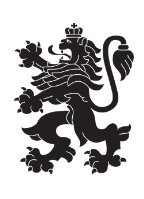 Министерство на земеделието, храните и горитеОбластна дирекция „Земеделие“ – гр.ПазарджикЗ   А   П   О   В   Е   Д№ РД-04-243/ 30.09.2021 г.СВЕТЛА ПЕТКОВА – директор на областна дирекция „Земеделие” гр. Пазарджик, след като разгледах, обсъдих и оцених доказателствения материал по административната преписка за землището на с.Свобода, община Стрелча, област Пазарджик, за стопанската 2021 – 2022 г. (1.10.2021 г. – 1.10.2022 г.), а именно: заповед № РД 07-32/03.08.2021 г., по чл. 37в, ал. 1 ЗСПЗЗ, за създаване на комисия, доклада на комисията и приложените към него: сключеното споразумение, проекта на картата за разпределение на масивите за ползване в землището, проекта на регистър към картата, които са неразделна част от споразумението, както и всички останали документи по преписката,  за да се произнеса установих от фактическа и правна страна следното:І. ФАКТИЧЕСКА СТРАНА1) Заповедта на директора на областна дирекция „Земеделие” гр. Пазарджик № РД 07-32/03.08.2021 г., с която е създадена комисията за землището на с.Свобода, община Стрелча, област Пазарджик, е издадена до 05.08.2021 г., съгласно разпоредбата на чл. 37в, ал. 1 ЗСПЗЗ.2) Изготвен е доклад на комисията. Докладът съдържа всички необходими реквизити и данни, съгласно чл. 37в, ал. 4 ЗСПЗЗ и чл. 72в, ал. 1 – 4 ППЗСПЗЗ.Към доклада на комисията по чл. 37в, ал. 1 ЗСПЗЗ са приложени сключеното споразумение, проектът на картата на масивите за ползване в землището и проектът на регистър към нея.Сключено е споразумение с вх.№ПО-09-548/17.08.2021 г., което е подписано от всички участници , с което са разпределили масивите за ползване в землището за стопанската 2021-2022Споразумението обхваща не по-малко от две трети от общата площ на масивите за ползване в землището. Спазени са изискванията на чл. 37в, ал. 2 определящи срок за сключване на споразумението и минимална обща площ на масивите за ползване.Неразделна част от споразумението са проектът на картата за разпределение на масивите за ползване в землището и регистърът към нея, който съдържа всички необходими и -съществени данни, съгласно чл. 74, ал. 1 – 4 ППЗСПЗЗ.ІІ. ПРАВНА СТРАНАПроцедурата по сключване на споразумение между ползвателите/собствениците на земеделски земи (имоти), съответно за служебно разпределение на имотите в масивите за ползване в съответното землище, има законната цел за насърчаване на уедрено ползване на земеделските земи и създаване на масиви, ясно изразена в чл. чл. 37б и 37в ЗСПЗЗ, съответно чл.чл. 69 – 76 ППЗСПЗЗ.По своята правна същност процедурата за създаване на масиви за ползване в землището за съответната стопанска година е един смесен, динамичен и последователно осъществяващ се фактически състав. Споразумението между участниците е гражданскоправният юридически факт, а докладът на комисията, служебното разпределение на масивите за ползване и заповедта на директора на областната дирекция „Земеделие”, са административноправните юридически факти.Всички елементи на смесения фактически състав са осъществени, като са спазени изискванията на закона, конкретно посочени във фактическата част на заповедта.С оглед изложените фактически и правни доводи, на основание чл. 37в, ал. 4, ал. 5, ал. 6 и ал. 7 от ЗСПЗЗ, във връзка с чл. 75а, ал. 1, т. 1-3, ал. 2 от ППЗСПЗЗ,Р А З П О Р Е Д И Х:Въз основа на ДОКЛАДА на комисията:ОДОБРЯВАМ сключеното споразумение по чл. 37в, ал. 2 ЗСПЗЗ, включително и за имотите по чл. 37в, ал. 3, т. 2 ЗСПЗЗ, с което са разпределени масивите за ползване в землището на с.Свобода, община Стрелча, област Пазарджик, за стопанската  2021 -2022 година, считано от 01.10.2021 г. до 01.10.2022 г.ОДОБРЯВАМ картата на разпределените масиви за ползване в посоченото землище, както и регистърът към нея, които са ОКОНЧАТЕЛНИ за стопанската година, считано от 01.10.2021 г. до 01.10.2022 г. Заповедта, заедно с окончателните карта на масивите за ползване и регистър, да се обяви в кметството на с. Свобода и в сградата на общинската служба по земеделие гр. Панагюрище, както и да се публикува на интернет страницата на община Стрелча и областна дирекция „Земеделие” гр. Пазарджик, в срок от 7 дни от нейното издаване.Ползвател на земеделски земи, на който със заповедта са определени за ползване за стопанската 2021 – 2022 г., земите по чл. 37в, ал. 3, т. 2 от ЗСПЗЗ, е ДЛЪЖЕН да внесе по банкова сметка, с IBAN BG34UBBS80023300251210 и BIC UBBSBGSF, на областна дирекция „Земеделие” гр. Пазарджик, паричната сума в размер на определеното средно годишно рентно плащане за землището, в срок ДО ТРИ МЕСЕЦА от публикуването на настоящата заповед. Сумите са депозитни и се изплащат от областна дирекция „Земеделие” гр. Пазарджик на провоимащите лица, в срок от 10 (десет) години.За ползвателите, които не са заплатили в горния срок паричните суми за ползваните земи по чл. 37в, ал. 3, т 2 ЗСПЗЗ, съгласно настоящата заповед, директорът на областна дирекция „Земеделие” издава заповед за заплащане на трикратния размер на средното годишно рентно плащане за землището. В седемдневен срок от получаването на заповедта ползвателите превеждат паричните суми по сметка на областна дирекция „Земеделие” гр. Пазарджик.Заповедта може да се обжалва в 14 дневен срок, считано от обявяването/публикуването й, чрез областна дирекция „Земеделие” гр. Пазарджик, по реда предвиден в АПК – по административен пред министъра на земеделието и храните и/или съдебен ред пред Районен съд гр. Панагюрище.Обжалването на заповедта не спира нейното изпълнение.С уважение,

Светла Петкова (Директор)
30.09.2021г. 16:02ч.
ОДЗ-Пазарджик


Електронният подпис се намира в отделен файл с название signature.txt.p7s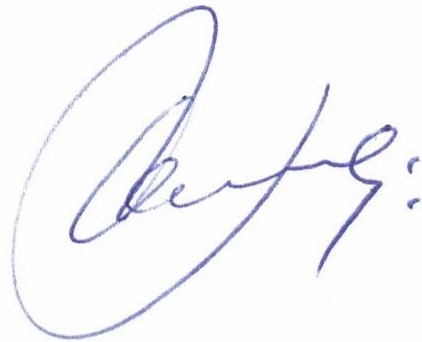 ПРИЛОЖЕНИЕСпоразумение на масиви за ползване на земеделски земи по чл. 37в, ал. 2 от ЗСПЗЗза стопанската 2021/2022 годиназа землището на с. Свобода, ЕКАТТЕ 65807, община Стрелча, област Пазарджик.ПолзвателМасив №Имот с регистрирано правно основаниеИмот с регистрирано правно основаниеИмот по чл. 37в, ал. 3, т. 2 от ЗСПЗЗИмот по чл. 37в, ал. 3, т. 2 от ЗСПЗЗИмот по чл. 37в, ал. 3, т. 2 от ЗСПЗЗСобственикПолзвателМасив №№Площ дка№Площ дкаДължимо рентно плащане в лв.Собственик"КЕРАМИКА" ЕООД2520.6013.875БГ АГРОПРОЕКТ ЕООД"КЕРАМИКА" ЕООД2520.616.799ПЕТЪР ЦВЕТАНОВ НАНЧЕВ и др."КЕРАМИКА" ЕООД4326.27.601ПЕТЪР ЦВЕТАНОВ НАНЧЕВ и др."КЕРАМИКА" ЕООД4326.337.036ИНМ и др."КЕРАМИКА" ЕООД4326.34.000ЗНМ"КЕРАМИКА" ЕООД4326.13.433БЪЛГЕРИАН ОРГАНИРОУЗЕООД"КЕРАМИКА" ЕООД4326.63.328ЦВН"КЕРАМИКА" ЕООД4326.343.000ЦПН и др."КЕРАМИКА" ЕООД4326.82.74838.47МЦД"КЕРАМИКА" ЕООД4326.352.60036.40ВЦХ"КЕРАМИКА" ЕООД4326.42.352ИПЛ"КЕРАМИКА" ЕООД4326.322.08629.20БСН"КЕРАМИКА" ЕООД4326.52.083НПЛ"КЕРАМИКА" ЕООД4326.71.77124.79НАЧ"КЕРАМИКА" ЕООД10323.11515.955АИЯ и др."КЕРАМИКА" ЕООД10323.11615.472ЦВНОБЩО за ползвателя (дка)84.9339.204128.86"Плантконсулти" ЕООД7712.4711.300ГМФ и др."Плантконсулти" ЕООД7712.4910.807ККГ"Плантконсулти" ЕООД7712.3910.531147.44СГС"Плантконсулти" ЕООД7712.4310.001БЪЛГЕРИАН ОРГАНИРОУЗЕООД и др."Плантконсулти" ЕООД7712.429.720ЦПН и др."Плантконсулти" ЕООД7712.487.936АИБ"Плантконсулти" ЕООД7712.447.901ВЕНЖОР АГРО ООД"Плантконсулти" ЕООД7712.417.466ВЕНЖОР АГРО ООД"Плантконсулти" ЕООД7712.405.998ЦПН"Плантконсулти" ЕООД7712.465.920ЦПН"Плантконсулти" ЕООД7712.455.500ВЕНЖОР АГРО ООД"Плантконсулти" ЕООД7712.503.852БЪЛГЕРИАН ОРГАНИРОУЗЕООД и др."Плантконсулти" ЕООД7712.512.134МИГ"Плантконсулти" ЕООД7712.1130.5467.64ИПГОБЩО за ползвателя (дка)88.53411.077155.08"РОЗИНВЕСТ" ЕООД1312.575.66279.27МЕГА ПЛОД ЕООД"РОЗИНВЕСТ" ЕООД1312.584.956ПАК и др."РОЗИНВЕСТ" ЕООД1312.591.861БГ АГРОПРОЕКТ ЕООД"РОЗИНВЕСТ" ЕООД3316.98.483ЦПН"РОЗИНВЕСТ" ЕООД3316.87.846СЪНРАЙС 08 ЕООД"РОЗИНВЕСТ" ЕООД3316.116.499ЦВН"РОЗИНВЕСТ" ЕООД3316.103.499ГИШ"РОЗИНВЕСТ" ЕООД3316.1333.249ЦПН"РОЗИНВЕСТ" ЕООД5416.4513.557БГ АГРОПРОЕКТ ЕООД"РОЗИНВЕСТ" ЕООД5416.3113.549ПЕТЪР ЦВЕТАНОВ НАНЧЕВ и др."РОЗИНВЕСТ" ЕООД5416.2812.861АЛБ и др."РОЗИНВЕСТ" ЕООД5416.4611.993ПЕТЪР ЦВЕТАНОВ НАНЧЕВ"РОЗИНВЕСТ" ЕООД5416.1810.786ЦПН"РОЗИНВЕСТ" ЕООД5416.2110.197142.76МТГ"РОЗИНВЕСТ" ЕООД5416.339.495ЦПН"РОЗИНВЕСТ" ЕООД5416.168.502БЪЛГЕРИАН ОРГАНИРОУЗЕООД и др."РОЗИНВЕСТ" ЕООД5416.438.226БЪЛГЕРИАН ОРГАНИРОУЗЕООД"РОЗИНВЕСТ" ЕООД5416.417.993ХСА"РОЗИНВЕСТ" ЕООД5416.177.474ЗАН и др."РОЗИНВЕСТ" ЕООД5416.327.299ЦПН"РОЗИНВЕСТ" ЕООД5416.387.126ПЕТЪР ЦВЕТАНОВ НАНЧЕВ"РОЗИНВЕСТ" ЕООД5416.357.115ИДЦ"РОЗИНВЕСТ" ЕООД5416.196.37289.21РЕИД КЪМПАНИ ЕООД"РОЗИНВЕСТ" ЕООД5416.206.000ПЦК"РОЗИНВЕСТ" ЕООД5416.1356.000ПЕТЪР ЦВЕТАНОВ НАНЧЕВ"РОЗИНВЕСТ" ЕООД5416.1345.643ПЕТЪР ЦВЕТАНОВ НАНЧЕВ"РОЗИНВЕСТ" ЕООД5416.445.599ЙКС"РОЗИНВЕСТ" ЕООД5416.485.598БЪЛГЕРИАН ОРГАНИРОУЗЕООД"РОЗИНВЕСТ" ЕООД5416.1505.499СЪНРАЙС 08 ЕООД"РОЗИНВЕСТ" ЕООД5416.424.999СИГ"РОЗИНВЕСТ" ЕООД5416.254.998БЪЛГЕРИАН ОРГАНИРОУЗЕООД и др."РОЗИНВЕСТ" ЕООД5416.404.985БЪЛГЕРИАН ОРГАНИРОУЗЕООД"РОЗИНВЕСТ" ЕООД5416.264.901ЦВН и др."РОЗИНВЕСТ" ЕООД5416.344.500БЪЛГЕРИАН ОРГАНИРОУЗЕООД"РОЗИНВЕСТ" ЕООД5416.154.500ПЕТЪР ЦВЕТАНОВ НАНЧЕВ"РОЗИНВЕСТ" ЕООД5416.294.499БЪЛГЕРИАН ОРГАНИРОУЗЕООД"РОЗИНВЕСТ" ЕООД5416.143.72552.15ФАБ"РОЗИНВЕСТ" ЕООД5416.132.698ПЕТЪР ЦВЕТАНОВ НАНЧЕВ"РОЗИНВЕСТ" ЕООД5823.7622.689ДГТ"РОЗИНВЕСТ" ЕООД5823.7720.999ПЕТЪР ЦВЕТАНОВ НАНЧЕВ"РОЗИНВЕСТ" ЕООД5823.6016.733ЦПН и др."РОЗИНВЕСТ" ЕООД5823.6315.001ЦПН"РОЗИНВЕСТ" ЕООД5823.7814.001ЦПН и др."РОЗИНВЕСТ" ЕООД5823.7013.598ИАГ"РОЗИНВЕСТ" ЕООД5823.6211.998ЦПН"РОЗИНВЕСТ" ЕООД5823.5811.501ТКН и др."РОЗИНВЕСТ" ЕООД5823.7110.846БЪЛГЕРИАН ОРГАНИРОУЗЕООД и др."РОЗИНВЕСТ" ЕООД5823.7910.388ПЕТЪР ЦВЕТАНОВ НАНЧЕВ и др."РОЗИНВЕСТ" ЕООД5823.809.899ЦПН"РОЗИНВЕСТ" ЕООД5823.599.799ЦПН и др."РОЗИНВЕСТ" ЕООД5823.647.999БНП"РОЗИНВЕСТ" ЕООД5823.687.785БЪЛГЕРИАН ОРГАНИРОУЗЕООД и др."РОЗИНВЕСТ" ЕООД5823.677.133ПЕТЪР ЦВЕТАНОВ НАНЧЕВ"РОЗИНВЕСТ" ЕООД5823.736.996ЦПН"РОЗИНВЕСТ" ЕООД5823.656.398АГС"РОЗИНВЕСТ" ЕООД5823.695.989БЪЛГЕРИАН ОРГАНИРОУЗЕООД и др."РОЗИНВЕСТ" ЕООД5823.665.000ИНХ"РОЗИНВЕСТ" ЕООД5823.744.862ЦПН"РОЗИНВЕСТ" ЕООД5823.614.485БГ АГРОПРОЕКТ ЕООД"РОЗИНВЕСТ" ЕООД5823.1493.500ЦПН"РОЗИНВЕСТ" ЕООД5823.1503.500ЦПН"РОЗИНВЕСТ" ЕООД5823.1513.500ЦПН"РОЗИНВЕСТ" ЕООД5823.722.998ВЕНЖОР АГРО ООДОБЩО за ползвателя (дка)470.38425.957363.39,,МИХАЕЛА ТРЕЙД" ЕООД922.5073.840ЦВН,,МИХАЕЛА ТРЕЙД" ЕООД922.5083.839ЦПН,,МИХАЕЛА ТРЕЙД" ЕООД922.5091.621ЦПН,,МИХАЕЛА ТРЕЙД" ЕООД1931.5219.671ГСХ и др.,,МИХАЕЛА ТРЕЙД" ЕООД1931.5253.59550.33ФИГ,,МИХАЕЛА ТРЕЙД" ЕООД1931.5243.440ЦВГ,,МИХАЕЛА ТРЕЙД" ЕООД4012.688.353БЪЛГЕРИАН ОРГАНИРОУЗЕООД,,МИХАЕЛА ТРЕЙД" ЕООД4012.677.942ЦПН и др.,,МИХАЕЛА ТРЕЙД" ЕООД4012.707.045ЦПН и др.,,МИХАЕЛА ТРЕЙД" ЕООД4012.666.299РМВ и др.,,МИХАЕЛА ТРЕЙД" ЕООД4012.655.362ВЕНЖОР АГРО ООД,,МИХАЕЛА ТРЕЙД" ЕООД4012.693.995ИРГ,,МИХАЕЛА ТРЕЙД" ЕООД4012.1060.667ЦВГ,,МИХАЕЛА ТРЕЙД" ЕООД4012.1070.226ХЦД,,МИХАЕЛА ТРЕЙД" ЕООД4131.1514.874С.И.Г. ООД,,МИХАЕЛА ТРЕЙД" ЕООД4131.179.998АИБ,,МИХАЕЛА ТРЕЙД" ЕООД4131.146.941ЦПН,,МИХАЕЛА ТРЕЙД" ЕООД4131.184.688ВЕНЖОР АГРО ООД,,МИХАЕЛА ТРЕЙД" ЕООД4131.163.996ИКГ,,МИХАЕЛА ТРЕЙД" ЕООД4529.29.857138.00ФАБ,,МИХАЕЛА ТРЕЙД" ЕООД4529.89.395БФБ и др.,,МИХАЕЛА ТРЕЙД" ЕООД4529.116.749ГИП,,МИХАЕЛА ТРЕЙД" ЕООД4529.76.497АЯУ,,МИХАЕЛА ТРЕЙД" ЕООД4529.106.492ГЛТ,,МИХАЕЛА ТРЕЙД" ЕООД4529.55.499ВЕНЖОР АГРО ООД,,МИХАЕЛА ТРЕЙД" ЕООД4529.65.249ВЕНЖОР АГРО ООД,,МИХАЕЛА ТРЕЙД" ЕООД4529.45.094ВЕНЖОР АГРО ООД,,МИХАЕЛА ТРЕЙД" ЕООД4529.534.200БЪЛГЕРИАН ОРГАНИРОУЗЕООД,,МИХАЕЛА ТРЕЙД" ЕООД4529.224.199ЦПН,,МИХАЕЛА ТРЕЙД" ЕООД4529.13.672МЦНОБЩО за ползвателя (дка)159.84613.452188.33АГРО ШАНС 2012 ООД8422.379.001ЦПНАГРО ШАНС 2012 ООД8422.358.997ЦПНАГРО ШАНС 2012 ООД8422.296.032МЦНАГРО ШАНС 2012 ООД8422.335.796ГЛТАГРО ШАНС 2012 ООД8422.345.647ЦПНАГРО ШАНС 2012 ООД8422.364.177ЦПН и др.АГРО ШАНС 2012 ООД8422.322.406ЦПНАГРО ШАНС 2012 ООД8422.312.254ЦПНАГРО ШАНС 2012 ООД8422.382.094ЦПНАГРО ШАНС 2012 ООД8422.301.354ТКН и др.АГРО ШАНС 2012 ООД8522.1019.985ЦПНАГРО ШАНС 2012 ООД8522.2712.500С.И.Г. ООДАГРО ШАНС 2012 ООД8522.911.933ПЕТЪР ЦВЕТАНОВ НАНЧЕВ и др.АГРО ШАНС 2012 ООД8522.1710.639БЪЛГЕРИАН ОРГАНИРОУЗЕООД и др.АГРО ШАНС 2012 ООД8522.149.001ЦПНАГРО ШАНС 2012 ООД8522.168.393ЦПНАГРО ШАНС 2012 ООД8522.227.995ПЕТЪР ЦВЕТАНОВ НАНЧЕВАГРО ШАНС 2012 ООД8522.116.934ВЕНЖОР АГРО ООДАГРО ШАНС 2012 ООД8522.186.863БЪЛГЕРИАН ОРГАНИРОУЗЕООД и др.АГРО ШАНС 2012 ООД8522.196.499ДГТАГРО ШАНС 2012 ООД8522.126.078ЦПНАГРО ШАНС 2012 ООД8522.214.998БЪЛГЕРИАН ОРГАНИРОУЗЕООД и др.АГРО ШАНС 2012 ООД8522.154.558БЪЛГЕРИАН ОРГАНИРОУЗЕООДАГРО ШАНС 2012 ООД8522.204.085ЦПНАГРО ШАНС 2012 ООД8522.134.00556.07СМТАГРО ШАНС 2012 ООД8522.263.21645.02ФАБАГРО ШАНС 2012 ООД8522.232.999ГГПАГРО ШАНС 2012 ООД8522.251.998САПАГРО ШАНС 2012 ООД8522.241.55721.80ДГТАГРО ШАНС 2012 ООД8825.1533.277БГШ и др.АГРО ШАНС 2012 ООД8825.8724.000ЦВН и др.АГРО ШАНС 2012 ООД8825.12421.221ЦПН и др.АГРО ШАНС 2012 ООД8825.2020.601ЦПН и др.АГРО ШАНС 2012 ООД8825.7520.235АМГАГРО ШАНС 2012 ООД8825.2320.001ЦПНАГРО ШАНС 2012 ООД8825.8818.000ЦПНАГРО ШАНС 2012 ООД8825.3516.800ЦПН и др.АГРО ШАНС 2012 ООД8825.7415.997ПЕТЪР ЦВЕТАНОВ НАНЧЕВАГРО ШАНС 2012 ООД8825.2215.300ЦПНАГРО ШАНС 2012 ООД8825.6915.064МММ и др.АГРО ШАНС 2012 ООД8825.4015.001С.И.Г. ООДАГРО ШАНС 2012 ООД8825.8414.001АВГАГРО ШАНС 2012 ООД8825.1713.920ГИШАГРО ШАНС 2012 ООД8825.8113.677АКГАГРО ШАНС 2012 ООД8825.2413.050ВЕНЖОР АГРО ООДАГРО ШАНС 2012 ООД8825.5212.872НИБАГРО ШАНС 2012 ООД8825.3912.002ЦПН и др.АГРО ШАНС 2012 ООД8825.14012.000ЦПНАГРО ШАНС 2012 ООД8825.13912.000БЪЛГЕРИАН ОРГАНИРОУЗЕООДАГРО ШАНС 2012 ООД8825.2511.996ЦПНАГРО ШАНС 2012 ООД8825.8211.900МЦНАГРО ШАНС 2012 ООД8825.189.698ЦПНАГРО ШАНС 2012 ООД8825.709.546ЦПНАГРО ШАНС 2012 ООД8825.419.499ЦПНАГРО ШАНС 2012 ООД8825.199.490ЦПНАГРО ШАНС 2012 ООД8825.1239.250ЗЛВАГРО ШАНС 2012 ООД8825.1229.250НДСАГРО ШАНС 2012 ООД8825.129.055АМНАГРО ШАНС 2012 ООД8825.388.999ЦПН и др.АГРО ШАНС 2012 ООД8825.318.991ЦПН и др.АГРО ШАНС 2012 ООД8825.268.781ВИААГРО ШАНС 2012 ООД8825.798.446ЦПН и др.АГРО ШАНС 2012 ООД8825.518.000МКГАГРО ШАНС 2012 ООД8825.557.999ЦСТАГРО ШАНС 2012 ООД8825.837.698ЦПНАГРО ШАНС 2012 ООД8825.297.539ИКЧАГРО ШАНС 2012 ООД8825.307.431ОБЩИНА СТРЕЛЧААГРО ШАНС 2012 ООД8825.167.227ЦПН и др.АГРО ШАНС 2012 ООД8825.277.196ЦПНАГРО ШАНС 2012 ООД8825.857.000ЦПНАГРО ШАНС 2012 ООД8825.476.998ЦПНАГРО ШАНС 2012 ООД8825.776.987ЦПНАГРО ШАНС 2012 ООД8825.686.90296.63ИПГАГРО ШАНС 2012 ООД8825.1076.835ЦПНАГРО ШАНС 2012 ООД8825.456.503ЦПНАГРО ШАНС 2012 ООД8825.336.443ККГАГРО ШАНС 2012 ООД8825.546.001БЪЛГЕРИАН ОРГАНИРОУЗЕООД и др.АГРО ШАНС 2012 ООД8825.376.000ЦПНАГРО ШАНС 2012 ООД8825.285.799ЦПНАГРО ШАНС 2012 ООД8825.805.744ЦПН и др.АГРО ШАНС 2012 ООД8825.465.500ЦПНАГРО ШАНС 2012 ООД8825.495.499ЦПНАГРО ШАНС 2012 ООД8825.425.39875.57ГНМАГРО ШАНС 2012 ООД8825.505.310ВЕНЖОР АГРО ООДАГРО ШАНС 2012 ООД8825.135.268ДСС и др.АГРО ШАНС 2012 ООД8825.535.00070.00БРЧАГРО ШАНС 2012 ООД8825.484.800ПЕТЪР ЦВЕТАНОВ НАНЧЕВ и др.АГРО ШАНС 2012 ООД8825.764.640ПЕТЪР ЦВЕТАНОВ НАНЧЕВАГРО ШАНС 2012 ООД8825.564.575ПЕТЪР ЦВЕТАНОВ НАНЧЕВ и др.АГРО ШАНС 2012 ООД8825.784.427АПГ и др.АГРО ШАНС 2012 ООД8825.84.098ЦКДАГРО ШАНС 2012 ООД8825.344.001ЦПНАГРО ШАНС 2012 ООД8825.444.001ЦВНАГРО ШАНС 2012 ООД8825.714.000ИТВАГРО ШАНС 2012 ООД8825.364.000ЦВНАГРО ШАНС 2012 ООД8825.733.999ЦПН и др.АГРО ШАНС 2012 ООД8825.723.999ЗТВАГРО ШАНС 2012 ООД8825.893.783ЦПНАГРО ШАНС 2012 ООД8825.143.765ЦПНАГРО ШАНС 2012 ООД8825.1333.081ЦПНАГРО ШАНС 2012 ООД8825.1003.080ПЕТЪР ЦВЕТАНОВ НАНЧЕВАГРО ШАНС 2012 ООД8825.1343.070ЦПНАГРО ШАНС 2012 ООД8825.1323.070ЦПНАГРО ШАНС 2012 ООД8825.1062.429ТКН и др.АГРО ШАНС 2012 ООД8825.1050.99913.99ЦПЛАГРО ШАНС 2012 ООД9619.15017.094ЦВН и др.АГРО ШАНС 2012 ООД9619.1656.151ПЕТЪР ЦВЕТАНОВ НАНЧЕВАГРО ШАНС 2012 ООД9619.1696.089ПЕТЪР ЦВЕТАНОВ НАНЧЕВАГРО ШАНС 2012 ООД9619.1685.00070.00ГБДАГРО ШАНС 2012 ООД9619.1644.908ПЕТЪР ЦВЕТАНОВ НАНЧЕВ и др.АГРО ШАНС 2012 ООД9619.1454.634ПЕТЪР ЦВЕТАНОВ НАНЧЕВ и др.АГРО ШАНС 2012 ООД9619.1463.908ЦВНАГРО ШАНС 2012 ООД9619.1473.419ДГТАГРО ШАНС 2012 ООД9619.1542.939ПЕТЪР ЦВЕТАНОВ НАНЧЕВ и др.АГРО ШАНС 2012 ООД9619.1492.931ЦПНАГРО ШАНС 2012 ООД9619.1672.926ПЕТЪР ЦВЕТАНОВ НАНЧЕВ и др.АГРО ШАНС 2012 ООД9619.1482.44234.19СИНАГРО ШАНС 2012 ООД9619.1662.429ИТГАГРО ШАНС 2012 ООД9619.2521.527НЛААГРО ШАНС 2012 ООД9619.1511.313САН и др.АГРО ШАНС 2012 ООД9619.520.4105.74МЗДАГРО ШАНС 2012 ООД9619.510.295ТКН и др.ОБЩО за ползвателя (дка)905.49534.930489.02АГРОЕКСПЕРТ ЕООД1616.1135.352АЛБ и др.АГРОЕКСПЕРТ ЕООД1616.1073.579НАКАГРОЕКСПЕРТ ЕООД1616.1122.365ПАКАГРОЕКСПЕРТ ЕООД1616.1111.998МТДАГРОЕКСПЕРТ ЕООД1616.1141.660ПЕТЪР ЦВЕТАНОВ НАНЧЕВ и др.АГРОЕКСПЕРТ ЕООД2314.1311.829МКГАГРОЕКСПЕРТ ЕООД2314.259.669ВЕНЖОР АГРО ООДАГРОЕКСПЕРТ ЕООД2314.169.261ВЕНЖОР АГРО ООДАГРОЕКСПЕРТ ЕООД2314.298.401ЦПНАГРОЕКСПЕРТ ЕООД2314.288.280ВЕНЖОР АГРО ООДАГРОЕКСПЕРТ ЕООД2314.228.195ЦПН и др.АГРОЕКСПЕРТ ЕООД2314.198.010МЦНАГРОЕКСПЕРТ ЕООД2314.177.556БЪЛГЕРИАН ОРГАНИРОУЗЕООДАГРОЕКСПЕРТ ЕООД2314.246.998ИДН и др.АГРОЕКСПЕРТ ЕООД2314.236.413ВЕНЖОР АГРО ООДАГРОЕКСПЕРТ ЕООД2314.146.116КАГАГРОЕКСПЕРТ ЕООД2314.266.001БЪЛГЕРИАН ОРГАНИРОУЗЕООД и др.АГРОЕКСПЕРТ ЕООД2314.305.838ВЕНЖОР АГРО ООДАГРОЕКСПЕРТ ЕООД2314.275.321АГСАГРОЕКСПЕРТ ЕООД2314.314.791РОСАГРОФОНД ООДАГРОЕКСПЕРТ ЕООД2314.154.582АКГАГРОЕКСПЕРТ ЕООД2314.214.567ЦПНАГРОЕКСПЕРТ ЕООД2314.183.93355.06МЕГА ПЛОД ЕООДАГРОЕКСПЕРТ ЕООД2314.202.64537.03КННАГРОЕКСПЕРТ ЕООД2621.15.560НАТУРЕЛА ТРЕЙД ЕООДАГРОЕКСПЕРТ ЕООД2621.35.355МГИ и др.АГРОЕКСПЕРТ ЕООД2621.25.313САПАГРОЕКСПЕРТ ЕООД2621.44.814ХСААГРОЕКСПЕРТ ЕООД2621.53.234ОБЩИНА СТРЕЛЧААГРОЕКСПЕРТ ЕООД3211.1214.146ВЕНЖОР АГРО ООДАГРОЕКСПЕРТ ЕООД3211.1111.965БЪЛГЕРИАН ОРГАНИРОУЗЕООДАГРОЕКСПЕРТ ЕООД3520.1363.841ЦВН и др.АГРОЕКСПЕРТ ЕООД3520.83.835ПЙМАГРОЕКСПЕРТ ЕООД3520.73.367ИИЙАГРОЕКСПЕРТ ЕООД3520.1543.326НГНАГРОЕКСПЕРТ ЕООД3520.1392.324БЪЛГЕРИАН ОРГАНИРОУЗЕООД и др.АГРОЕКСПЕРТ ЕООД3520.1372.179ПАВЕЛ НЕШЕВ ШИРИЛИНКОВАГРОЕКСПЕРТ ЕООД3520.1402.109КЛЦАГРОЕКСПЕРТ ЕООД3520.1381.953ПЕТЪР ЦВЕТАНОВ НАНЧЕВАГРОЕКСПЕРТ ЕООД3520.1431.79525.13ИДЦАГРОЕКСПЕРТ ЕООД3520.1441.274ПАВЕЛ НЕШЕВ ШИРИЛИНКОВ и др.АГРОЕКСПЕРТ ЕООД3520.1421.219ПЕТЪР ЦВЕТАНОВ НАНЧЕВ и др.АГРОЕКСПЕРТ ЕООД3520.1411.20816.91ИИЙАГРОЕКСПЕРТ ЕООД3520.1451.182ПАВЕЛ НЕШЕВ ШИРИЛИНКОВ и др.АГРОЕКСПЕРТ ЕООД3520.1501.088ПАВЕЛ НЕШЕВ ШИРИЛИНКОВАГРОЕКСПЕРТ ЕООД3520.1530.818ПАВЕЛ НЕШЕВ ШИРИЛИНКОВАГРОЕКСПЕРТ ЕООД3520.1520.733ПАВЕЛ НЕШЕВ ШИРИЛИНКОВАГРОЕКСПЕРТ ЕООД3520.1490.680ПАВЕЛ НЕШЕВ ШИРИЛИНКОВАГРОЕКСПЕРТ ЕООД3520.1510.2703.77АСНАГРОЕКСПЕРТ ЕООД3829.1710.404АЯУАГРОЕКСПЕРТ ЕООД3829.188.058МКХАГРОЕКСПЕРТ ЕООД3829.206.509АИБАГРОЕКСПЕРТ ЕООД3829.165.26873.75ИДБАГРОЕКСПЕРТ ЕООД3829.152.976ВЕНЖОР АГРО ООДАГРОЕКСПЕРТ ЕООД3829.191.039ОБЩИНА СТРЕЛЧААГРОЕКСПЕРТ ЕООД5217.1614.253НЛААГРОЕКСПЕРТ ЕООД5217.467.666ЦПНАГРОЕКСПЕРТ ЕООД5217.157.488ИИЙАГРОЕКСПЕРТ ЕООД5217.475.200БЪЛГЕРИАН ОРГАНИРОУЗЕООД и др.АГРОЕКСПЕРТ ЕООД5217.143.178ПЕТЪР ЦВЕТАНОВ НАНЧЕВ и др.АГРОЕКСПЕРТ ЕООД5217.132.003ЦПНАГРОЕКСПЕРТ ЕООД5217.481.100ЦПНАГРОЕКСПЕРТ ЕООД5217.120.497ЦСТАГРОЕКСПЕРТ ЕООД5217.690.3885.43АНБАГРОЕКСПЕРТ ЕООД5217.450.195ЦПНАГРОЕКСПЕРТ ЕООД5932.223.895АПДАГРОЕКСПЕРТ ЕООД5932.210.4225.91ДЦА и др.АГРОЕКСПЕРТ ЕООД6032.2011.214МПДАГРОЕКСПЕРТ ЕООД6032.217.170100.38ДЦА и др.АГРОЕКСПЕРТ ЕООД9912.14914.492ГИШАГРОЕКСПЕРТ ЕООД9912.9113.701С.И.Г. ООДАГРОЕКСПЕРТ ЕООД9912.878.603ЦПНАГРОЕКСПЕРТ ЕООД9912.887.501ЦПНАГРОЕКСПЕРТ ЕООД9912.1502.991БИШАГРОЕКСПЕРТ ЕООД9912.902.814БЪЛГЕРИАН ОРГАНИРОУЗЕООД и др.АГРОЕКСПЕРТ ЕООД9912.892.498ЦПНОБЩО за ползвателя (дка)355.37123.098323.38АГРООРГАНИК 2 ООД6726.736.961ЦПНАГРООРГАНИК 2 ООД6726.786.901ЦПН и др.АГРООРГАНИК 2 ООД6726.806.239ККГАГРООРГАНИК 2 ООД6726.745.452БЪЛГЕРИАН ОРГАНИРОУЗЕООДАГРООРГАНИК 2 ООД6726.774.47262.61СЦГАГРООРГАНИК 2 ООД6726.794.238ПЕТЪР ЦВЕТАНОВ НАНЧЕВАГРООРГАНИК 2 ООД6726.814.001ПЕТЪР ЦВЕТАНОВ НАНЧЕВАГРООРГАНИК 2 ООД6726.763.11043.54ГДПАГРООРГАНИК 2 ООД6726.751.628БЪЛГЕРИАН ОРГАНИРОУЗЕООД и др.АГРООРГАНИК 2 ООД9312.216.320БЪЛГЕРИАН ОРГАНИРОУЗЕООД и др.АГРООРГАНИК 2 ООД9312.15215.371ОБЩИНА СТРЕЛЧААГРООРГАНИК 2 ООД9312.139.499ЦПНАГРООРГАНИК 2 ООД9312.168.000БЪЛГЕРИАН ОРГАНИРОУЗЕООД и др.АГРООРГАНИК 2 ООД9312.117.693МАПАГРООРГАНИК 2 ООД9312.1157.101ВЕНЖОР АГРО ООДАГРООРГАНИК 2 ООД9312.1476.506БГ АГРОПРОЕКТ ЕООДАГРООРГАНИК 2 ООД9312.176.468АКГАГРООРГАНИК 2 ООД9312.1516.452ФАБАГРООРГАНИК 2 ООД9312.16.393БЪЛГЕРИАН ОРГАНИРОУЗЕООДАГРООРГАНИК 2 ООД9312.64.384ЦПН и др.АГРООРГАНИК 2 ООД9312.74.301ВЕНЖОР АГРО ООДАГРООРГАНИК 2 ООД9312.94.00156.01ИПГАГРООРГАНИК 2 ООД9312.144.00056.00ЗАГАГРООРГАНИК 2 ООД9312.103.999ВЕНЖОР АГРО ООДАГРООРГАНИК 2 ООД9312.932.966ВЕНЖОР АГРО ООДАГРООРГАНИК 2 ООД9312.1092.43434.08ДЛХАГРООРГАНИК 2 ООД9312.922.209ВЕНЖОР АГРО ООДАГРООРГАНИК 2 ООД9312.152.072БГ АГРОПРОЕКТ ЕООДАГРООРГАНИК 2 ООД9312.191.67123.39ДЛХАГРООРГАНИК 2 ООД10125.5737.715НАРОДНО УЧИЛИЩЕ С СВОБОДААГРООРГАНИК 2 ООД10125.6718.944МАГАГРООРГАНИК 2 ООД10125.6512.215ЦПНАГРООРГАНИК 2 ООД10125.588.891ЦПН и др.АГРООРГАНИК 2 ООД10125.686.04984.68ИПГАГРООРГАНИК 2 ООД10125.665.597ЦПНАГРООРГАНИК 2 ООД10125.1375.228ВЕНЖОР АГРО ООДАГРООРГАНИК 2 ООД10125.1385.228ЦПНАГРООРГАНИК 2 ООД10125.1355.227ЦПНАГРООРГАНИК 2 ООД10125.1365.226БЪЛГЕРИАН ОРГАНИРОУЗЕООДАГРООРГАНИК 2 ООД10125.893.517ЦПНАГРООРГАНИК 2 ООД10125.903.000ЦВНОБЩО за ползвателя (дка)255.94325.737360.31Булроз ЕООД3031.910.803ВЕНЖОР АГРО ООДБулроз ЕООД3031.117.552БЪЛГЕРИАН ОРГАНИРОУЗЕООД и др.Булроз ЕООД3031.107.344ЦПНБулроз ЕООД6526.230.856БКШ и др.ОБЩО за ползвателя (дка)26.5550.0000.00Бългериан органироуз ЕООД618.418.160СБКБългериан органироуз ЕООД1518.1513.692КАГБългериан органироуз ЕООД1712.525.227ИДЦБългериан органироуз ЕООД1712.553.414ПКЙБългериан органироуз ЕООД1712.502.664БЪЛГЕРИАН ОРГАНИРОУЗЕООД и др.Бългериан органироуз ЕООД1712.561.922БЪЛГЕРИАН ОРГАНИРОУЗЕООД и др.Бългериан органироуз ЕООД1712.541.75424.56ДАВБългериан органироуз ЕООД2918.512.135ПЕТЪР ЦВЕТАНОВ НАНЧЕВ и др.Бългериан органироуз ЕООД2918.85.232БЪЛГЕРИАН ОРГАНИРОУЗЕООД и др.Бългериан органироуз ЕООД2918.74.509БЪЛГЕРИАН ОРГАНИРОУЗЕООДБългериан органироуз ЕООД2918.62.535ЗБТБългериан органироуз ЕООД3112.647.510БЪЛГЕРИАН ОРГАНИРОУЗЕООД и др.Бългериан органироуз ЕООД3112.637.342ВЕНЖОР АГРО ООДБългериан органироуз ЕООД3112.627.186100.60ДЛХБългериан органироуз ЕООД3112.613.685БЪЛГЕРИАН ОРГАНИРОУЗЕООДБългериан органироуз ЕООД3112.650.635ВЕНЖОР АГРО ООДБългериан органироуз ЕООД8919.1033.311ХДПБългериан органироуз ЕООД8919.1041.524ЦВН и др.Бългериан органироуз ЕООД8919.2291.043ПЕТЪР ЦВЕТАНОВ НАНЧЕВБългериан органироуз ЕООД9019.1063.994ЦВНБългериан органироуз ЕООД9119.998.480ПЕТЪР ЦВЕТАНОВ НАНЧЕВБългериан органироуз ЕООД9119.987.494ПЕТЪР ЦВЕТАНОВ НАНЧЕВБългериан органироуз ЕООД9119.1017.289ЦЪРКОВНО НАСТОЯТЕЛСТВО С СВОБОДАБългериан органироуз ЕООД9119.1004.151ЦПНБългериан органироуз ЕООД9219.10810.594ЦПНБългериан органироуз ЕООД9714.567.996СИПБългериан органироуз ЕООД9714.577.626БЪЛГЕРИАН ОРГАНИРОУЗЕООДБългериан органироуз ЕООД9714.583.799СБКБългериан органироуз ЕООД9812.519.062ГСХ и др.Бългериан органироуз ЕООД9812.1603.736ДДАБългериан органироуз ЕООД9812.1623.736РРЦБългериан органироуз ЕООД9812.1633.736РАГБългериан органироуз ЕООД9812.1593.736ДДАБългериан органироуз ЕООД9812.1613.736МРГБългериан органироуз ЕООД9812.60.916ЦПН и др.Бългериан органироуз ЕООД9812.70.880ВЕНЖОР АГРО ООДБългериан органироуз ЕООД9812.920.853ВЕНЖОР АГРО ООДБългериан органироуз ЕООД9812.190.82811.59ДЛХБългериан органироуз ЕООД10718.525.799БЪЛГЕРИАН ОРГАНИРОУЗЕООДБългериан органироуз ЕООД10718.333.700РРЦОБЩО за ползвателя (дка)195.8539.768136.76Златна роза ООД712.1444.540ЦПНЗлатна роза ООД712.1433.821АПГЗлатна роза ООД2228.107.187РОСАГРОФОНД ООДЗлатна роза ООД2228.125.990БНПЗлатна роза ООД2228.115.418ВЕНЖОР АГРО ООДЗлатна роза ООД2412.1115.703АЛБ и др.Златна роза ООД2412.1125.366АДПЗлатна роза ООД2412.1104.483БЪЛГЕРИАН ОРГАНИРОУЗЕООДЗлатна роза ООД2412.1412.534МТДЗлатна роза ООД2412.1421.37819.29ДАКЗлатна роза ООД2814.116.863БЪЛГЕРИАН ОРГАНИРОУЗЕООД и др.Златна роза ООД2814.106.831БЪЛГЕРИАН ОРГАНИРОУЗЕООДЗлатна роза ООД2814.94.434РГМЗлатна роза ООД2814.84.03356.46МТГЗлатна роза ООД3927.17.323102.52ДПБЗлатна роза ООД3927.25.974ФГБЗлатна роза ООД3927.35.10771.50ПСЧ и др.Златна роза ООД3927.65.024ЦПНЗлатна роза ООД3927.54.833КАУЗлатна роза ООД3927.43.789БЪЛГЕРИАН ОРГАНИРОУЗЕООДЗлатна роза ООД3927.92.714БНПЗлатна роза ООД6626.2911.307ПЕТЪР ЦВЕТАНОВ НАНЧЕВЗлатна роза ООД6626.2510.072ЦПНЗлатна роза ООД6626.245.951ПЕТЪР ЦВЕТАНОВ НАНЧЕВ и др.Златна роза ООД6626.305.078БЪЛГЕРИАН ОРГАНИРОУЗЕООД и др.Златна роза ООД6626.283.064АПГ и др.Златна роза ООД6626.312.232БЪЛГЕРИАН ОРГАНИРОУЗЕООД и др.Златна роза ООД6626.272.047ПЕТЪР ЦВЕТАНОВ НАНЧЕВЗлатна роза ООД6626.261.828ПЕТЪР ЦВЕТАНОВ НАНЧЕВЗлатна роза ООД6828.10219.071266.99НИК и др.Златна роза ООД6828.197.656ВГК и др.Златна роза ООД6828.184.388ГТКЗлатна роза ООД6828.264.086БЪЛГЕРИАН ОРГАНИРОУЗЕООДЗлатна роза ООД6828.1032.985БЪЛГЕРИАН ОРГАНИРОУЗЕООДЗлатна роза ООД6828.632.880СДНЗлатна роза ООД6828.1012.499ГГБЗлатна роза ООД6828.841.97727.68ГЕО-МАРК ИНЖЕНЕРИНГ ЕООДЗлатна роза ООД6828.251.778БЪЛГЕРИАН ОРГАНИРОУЗЕООДЗлатна роза ООД6828.200.99713.96ИИСЗлатна роза ООД6828.210.90012.60ПИЧЗлатна роза ООД6828.230.90012.60ГИЧЗлатна роза ООД6828.240.900ДАТЗлатна роза ООД6828.220.77910.91НИЧЗлатна роза ООД6828.1000.618ДВВЗлатна роза ООД7228.3614.011БЪЛГЕРИАН ОРГАНИРОУЗЕООД и др.Златна роза ООД7228.3712.647БЪЛГЕРИАН ОРГАНИРОУЗЕООДЗлатна роза ООД7228.328.988БЪЛГЕРИАН ОРГАНИРОУЗЕООДЗлатна роза ООД7228.347.868ЦПНЗлатна роза ООД7228.286.45190.31МГСЗлатна роза ООД7228.405.119ГАН и др.Златна роза ООД7228.315.118АВГЗлатна роза ООД7228.394.981ГАЧЗлатна роза ООД7228.354.54463.62ПХГЗлатна роза ООД7228.294.277ДСС и др.Златна роза ООД7228.383.496ЦПН и др.Златна роза ООД7228.413.136ОБЩИНА СТРЕЛЧАЗлатна роза ООД7228.432.69637.74ИПЧЗлатна роза ООД7228.302.265ВЕНЖОР АГРО ООДЗлатна роза ООД7228.332.199ОБЩИНА СТРЕЛЧАЗлатна роза ООД7228.421.59222.29ДХМЗлатна роза ООД8011.1717.082ВЕНЖОР АГРО ООДЗлатна роза ООД8011.3412.988С.И.Г. ООДЗлатна роза ООД8011.1912.726ЦПН и др.Златна роза ООД8011.3610.674НИБЗлатна роза ООД8011.289.579ЦПНЗлатна роза ООД8011.248.000ЦПН и др.Златна роза ООД8011.266.857ВЕНЖОР АГРО ООДЗлатна роза ООД8011.206.395ГИШЗлатна роза ООД8011.135.871ЦКДЗлатна роза ООД8011.355.453ЦПНЗлатна роза ООД8011.213.997ЦПН и др.Златна роза ООД8011.293.882ЦПНЗлатна роза ООД8011.233.593БЪЛГЕРИАН ОРГАНИРОУЗЕООД и др.Златна роза ООД8011.413.495ВИГЗлатна роза ООД8011.373.475ВЕНЖОР АГРО ООДЗлатна роза ООД8011.393.475ВЕНЖОР АГРО ООД и др.Златна роза ООД8011.403.475ВЕНЖОР АГРО ООДЗлатна роза ООД8011.383.474ЦПНЗлатна роза ООД8011.453.199ВЕНЖОР АГРО ООДЗлатна роза ООД8011.463.199ВЕНЖОР АГРО ООДЗлатна роза ООД8011.443.088ВЕНЖОР АГРО ООДЗлатна роза ООД8011.432.984ВЕНЖОР АГРО ООДЗлатна роза ООД8011.141.199БЪЛГЕРИАН ОРГАНИРОУЗЕООДЗлатна роза ООД10211.612.742СИПЗлатна роза ООД10211.28.755БЪЛГЕРИАН ОРГАНИРОУЗЕООДЗлатна роза ООД10211.77.344БЪЛГЕРИАН ОРГАНИРОУЗЕООДЗлатна роза ООД10211.47.138ПТКЗлатна роза ООД10211.96.488ЦПН и др.Златна роза ООД10211.84.985БЪЛГЕРИАН ОРГАНИРОУЗЕООДЗлатна роза ООД10211.54.690БЪЛГЕРИАН ОРГАНИРОУЗЕООДЗлатна роза ООД10211.14.128ХСАЗлатна роза ООД10211.30.2153.01ГСБЗлатна роза ООД10512.2020.528БЪЛГЕРИАН ОРГАНИРОУЗЕООД и др.Златна роза ООД10512.2915.546ЛПТ и др.Златна роза ООД10512.2413.831БЪЛГЕРИАН ОРГАНИРОУЗЕООД и др.Златна роза ООД10512.3113.399ГКУ и др.Златна роза ООД10512.217.400БЪЛГЕРИАН ОРГАНИРОУЗЕООДЗлатна роза ООД10512.276.673ВЕНЖОР АГРО ООДЗлатна роза ООД10512.366.406ГГПЗлатна роза ООД10512.225.997БЪЛГЕРИАН ОРГАНИРОУЗЕООДЗлатна роза ООД10512.285.499БЪЛГЕРИАН ОРГАНИРОУЗЕООДЗлатна роза ООД10512.1575.448МПТ и др.Златна роза ООД10512.1565.447АМТЗлатна роза ООД10512.1585.445ДМТЗлатна роза ООД10512.304.979ВЕНЖОР АГРО ООДЗлатна роза ООД10512.353.330СЪНРАЙС 08 ЕООДЗлатна роза ООД10512.342.199САБЗлатна роза ООД10512.331.999БЪЛГЕРИАН ОРГАНИРОУЗЕООДЗлатна роза ООД10512.321.801ЗБТОБЩО за ползвателя (дка)549.33957.963811.48ЛЮБОМИР ВАСИЛЕВ КИРОВ5020.385.918ПЕТЪР ЦВЕТАНОВ НАНЧЕВЛЮБОМИР ВАСИЛЕВ КИРОВ5020.351.213ПЕТЪР ЦВЕТАНОВ НАНЧЕВ и др.ЛЮБОМИР ВАСИЛЕВ КИРОВ5020.371.107ИДЦЛЮБОМИР ВАСИЛЕВ КИРОВ5020.361.107ЦПНЛЮБОМИР ВАСИЛЕВ КИРОВ5020.341.000ПЕТЪР ЦВЕТАНОВ НАНЧЕВЛЮБОМИР ВАСИЛЕВ КИРОВ5120.456.611ПЕТЪР ЦВЕТАНОВ НАНЧЕВ и др.ЛЮБОМИР ВАСИЛЕВ КИРОВ5515.3213.694ПЕТЪР ЦВЕТАНОВ НАНЧЕВ и др.ЛЮБОМИР ВАСИЛЕВ КИРОВ5515.3112.307ЦПНЛЮБОМИР ВАСИЛЕВ КИРОВ5515.6711.912ЦПНЛЮБОМИР ВАСИЛЕВ КИРОВ5515.229.449ПЕТЪР ЦВЕТАНОВ НАНЧЕВ и др.ЛЮБОМИР ВАСИЛЕВ КИРОВ5515.298.893ИДЦЛЮБОМИР ВАСИЛЕВ КИРОВ5515.288.801ПЕТЪР ЦВЕТАНОВ НАНЧЕВЛЮБОМИР ВАСИЛЕВ КИРОВ5515.267.299102.19МДФЛЮБОМИР ВАСИЛЕВ КИРОВ5515.426.472ПЕТЪР ЦВЕТАНОВ НАНЧЕВЛЮБОМИР ВАСИЛЕВ КИРОВ5515.236.299ГДПЛЮБОМИР ВАСИЛЕВ КИРОВ5515.386.051ГИПЛЮБОМИР ВАСИЛЕВ КИРОВ5515.246.000ПАВЕЛ НЕШЕВ ШИРИЛИНКОВ и др.ЛЮБОМИР ВАСИЛЕВ КИРОВ5515.705.316ЦПНЛЮБОМИР ВАСИЛЕВ КИРОВ5515.435.243ПЕТЪР ЦВЕТАНОВ НАНЧЕВЛЮБОМИР ВАСИЛЕВ КИРОВ5515.414.871ЦПНЛЮБОМИР ВАСИЛЕВ КИРОВ5515.344.698СТАВЕН ООДЛЮБОМИР ВАСИЛЕВ КИРОВ5515.274.600МАГЛЮБОМИР ВАСИЛЕВ КИРОВ5515.304.57464.04ИЦТЛЮБОМИР ВАСИЛЕВ КИРОВ5515.403.645АЯУЛЮБОМИР ВАСИЛЕВ КИРОВ5515.333.546ЦГЧ и др.ЛЮБОМИР ВАСИЛЕВ КИРОВ5515.253.521ЦВНЛЮБОМИР ВАСИЛЕВ КИРОВ5515.693.482ЦГПЛЮБОМИР ВАСИЛЕВ КИРОВ5515.393.032ЦПНЛЮБОМИР ВАСИЛЕВ КИРОВ5515.652.828ЦПНЛЮБОМИР ВАСИЛЕВ КИРОВ5515.712.57336.02АГПЛЮБОМИР ВАСИЛЕВ КИРОВ5515.1051.810ЦПНЛЮБОМИР ВАСИЛЕВ КИРОВ5515.371.765ЦПНЛЮБОМИР ВАСИЛЕВ КИРОВ5515.351.37919.31БИПЛЮБОМИР ВАСИЛЕВ КИРОВ7823.5223.316АМНЛЮБОМИР ВАСИЛЕВ КИРОВ7823.5516.602МЦНЛЮБОМИР ВАСИЛЕВ КИРОВ7823.5413.601ГДПЛЮБОМИР ВАСИЛЕВ КИРОВ7823.509.835ЦПНЛЮБОМИР ВАСИЛЕВ КИРОВ7823.479.495ЦПН и др.ЛЮБОМИР ВАСИЛЕВ КИРОВ7823.486.32888.59ПХГЛЮБОМИР ВАСИЛЕВ КИРОВ7823.535.665ПЙМЛЮБОМИР ВАСИЛЕВ КИРОВ7823.365.254БЪЛГЕРИАН ОРГАНИРОУЗЕООДЛЮБОМИР ВАСИЛЕВ КИРОВ7823.384.439ТКН и др.ЛЮБОМИР ВАСИЛЕВ КИРОВ7823.374.330ЦПНЛЮБОМИР ВАСИЛЕВ КИРОВ7823.404.000БФБ и др.ЛЮБОМИР ВАСИЛЕВ КИРОВ7823.513.798САБЛЮБОМИР ВАСИЛЕВ КИРОВ7823.413.600ПЕТЪР ЦВЕТАНОВ НАНЧЕВЛЮБОМИР ВАСИЛЕВ КИРОВ7823.393.500ЦПНЛЮБОМИР ВАСИЛЕВ КИРОВ7823.423.247ЦПНЛЮБОМИР ВАСИЛЕВ КИРОВ7823.563.126ЦПНЛЮБОМИР ВАСИЛЕВ КИРОВ7823.492.350ЦПНЛЮБОМИР ВАСИЛЕВ КИРОВ7823.432.090ПЕТЪР ЦВЕТАНОВ НАНЧЕВЛЮБОМИР ВАСИЛЕВ КИРОВ7823.1461.567ПЕТЪР ЦВЕТАНОВ НАНЧЕВЛЮБОМИР ВАСИЛЕВ КИРОВ7823.1470.856ПЕТЪР ЦВЕТАНОВ НАНЧЕВЛЮБОМИР ВАСИЛЕВ КИРОВ10420.505.136ЦПНЛЮБОМИР ВАСИЛЕВ КИРОВ10420.513.26845.75КЛЦОБЩО за ползвателя (дка)281.00025.421355.89НоТил АГРО ЕООД420.753.34546.83СГСНоТил АГРО ЕООД420.743.019ПЕТЪР ЦВЕТАНОВ НАНЧЕВНоТил АГРО ЕООД420.730.529ППТНоТил АГРО ЕООД820.856.190АДПНоТил АГРО ЕООД820.871.417БЪЛГЕРИАН ОРГАНИРОУЗЕООДНоТил АГРО ЕООД820.861.308ЦПННоТил АГРО ЕООД4420.8317.928ВСПНоТил АГРО ЕООД4420.7815.133ЦСТНоТил АГРО ЕООД4420.799.560ЦПН и др.НоТил АГРО ЕООД4420.825.48976.85КПУНоТил АГРО ЕООД4420.1704.940ЦПННоТил АГРО ЕООД4420.843.499ПЕТЪР ЦВЕТАНОВ НАНЧЕВНоТил АГРО ЕООД4420.813.340ДГТНоТил АГРО ЕООД4420.1712.951МГПНоТил АГРО ЕООД4420.852.866АДПНоТил АГРО ЕООД4626.1716.569АПДНоТил АГРО ЕООД4626.1512.401ЦКДНоТил АГРО ЕООД4626.168.725ПЕТЪР ЦВЕТАНОВ НАНЧЕВНоТил АГРО ЕООД4626.145.43376.06АНБНоТил АГРО ЕООД4626.114.656ЦПННоТил АГРО ЕООД4626.124.611ЦПННоТил АГРО ЕООД4626.183.735ЦПННоТил АГРО ЕООД4626.133.592ХЦДНоТил АГРО ЕООД4626.193.014ПЕТЪР ЦВЕТАНОВ НАНЧЕВНоТил АГРО ЕООД4626.222.850ВИБНоТил АГРО ЕООД4626.212.784ПАВЕЛ НЕШЕВ ШИРИЛИНКОВНоТил АГРО ЕООД4626.202.39933.58ППЛНоТил АГРО ЕООД4626.101.475БЪЛГЕРИАН ОРГАНИРОУЗЕООДНоТил АГРО ЕООД4626.231.304БКШ и др.НоТил АГРО ЕООД4626.90.945ПЦКНоТил АГРО ЕООД4720.659.838ЦПННоТил АГРО ЕООД4720.719.266ЦПННоТил АГРО ЕООД4720.687.862АГСНоТил АГРО ЕООД4720.726.962ЦВННоТил АГРО ЕООД4720.666.774ЦВННоТил АГРО ЕООД4720.706.581БЪЛГЕРИАН ОРГАНИРОУЗЕООД и др.НоТил АГРО ЕООД4720.626.103ВПТНоТил АГРО ЕООД4720.735.955ППТНоТил АГРО ЕООД4720.675.168АПТНоТил АГРО ЕООД4720.644.836ПЕТЪР ЦВЕТАНОВ НАНЧЕВНоТил АГРО ЕООД4720.634.809ЦПННоТил АГРО ЕООД4720.1733.592ЦПННоТил АГРО ЕООД4720.1723.559ЦПННоТил АГРО ЕООД4720.740.222ПЕТЪР ЦВЕТАНОВ НАНЧЕВНоТил АГРО ЕООД9419.117.208БСННоТил АГРО ЕООД9419.126.983ПЕТЪР ЦВЕТАНОВ НАНЧЕВНоТил АГРО ЕООД9419.2514.982ПЕТЪР ЦВЕТАНОВ НАНЧЕВНоТил АГРО ЕООД9419.2494.971ПЕТЪР ЦВЕТАНОВ НАНЧЕВНоТил АГРО ЕООД9419.64.254ПЕТЪР ЦВЕТАНОВ НАНЧЕВНоТил АГРО ЕООД9419.93.947ЦПН и др.НоТил АГРО ЕООД9419.103.647БЪЛГЕРИАН ОРГАНИРОУЗЕООД и др.НоТил АГРО ЕООД9419.133.000СКН и др.НоТил АГРО ЕООД9419.32.973ЦПННоТил АГРО ЕООД9419.162.500МТБ и др.НоТил АГРО ЕООД9419.22.498ИМГ и др.НоТил АГРО ЕООД9419.192.157ПЕТЪР ЦВЕТАНОВ НАНЧЕВ и др.НоТил АГРО ЕООД9419.152.000ПЕТЪР ЦВЕТАНОВ НАНЧЕВ и др.НоТил АГРО ЕООД9419.142.000БЪЛГЕРИАН ОРГАНИРОУЗЕООДНоТил АГРО ЕООД9419.182.000МИГНоТил АГРО ЕООД9419.11.999ПЕТЪР ЦВЕТАНОВ НАНЧЕВНоТил АГРО ЕООД9419.71.91826.85МСКНоТил АГРО ЕООД9419.171.500ЦВННоТил АГРО ЕООД9419.41.49220.89МТГНоТил АГРО ЕООД9419.81.480ПЕТЪР ЦВЕТАНОВ НАНЧЕВ и др.ОБЩО за ползвателя (дка)280.96620.076281.06ПАВЕЛ НЕШЕВ ШИРИЛИНКОВ211.614.242МТДПАВЕЛ НЕШЕВ ШИРИЛИНКОВ211.621.198ДПМПАВЕЛ НЕШЕВ ШИРИЛИНКОВ511.672.300ГДЧПАВЕЛ НЕШЕВ ШИРИЛИНКОВ511.641.69223.69ДАКПАВЕЛ НЕШЕВ ШИРИЛИНКОВ511.631.494БЪЛГЕРИАН ОРГАНИРОУЗЕООД и др.ПАВЕЛ НЕШЕВ ШИРИЛИНКОВ511.651.084ДСЧПАВЕЛ НЕШЕВ ШИРИЛИНКОВ511.770.988БЪЛГЕРИАН ОРГАНИРОУЗЕООД и др.ПАВЕЛ НЕШЕВ ШИРИЛИНКОВ1231.46.810НАТУРЕЛА ТРЕЙД ЕООДПАВЕЛ НЕШЕВ ШИРИЛИНКОВ1231.35.000ВЕНЖОР АГРО ООДПАВЕЛ НЕШЕВ ШИРИЛИНКОВ6130.1274.933МТБПАВЕЛ НЕШЕВ ШИРИЛИНКОВ6130.684.122НЛАПАВЕЛ НЕШЕВ ШИРИЛИНКОВ6130.1303.535КТБПАВЕЛ НЕШЕВ ШИРИЛИНКОВ6130.672.729ЧАППАВЕЛ НЕШЕВ ШИРИЛИНКОВ6130.582.362ВИАПАВЕЛ НЕШЕВ ШИРИЛИНКОВ6130.1121.880ХСАПАВЕЛ НЕШЕВ ШИРИЛИНКОВ6130.591.352ИМАПАВЕЛ НЕШЕВ ШИРИЛИНКОВ6130.5401.11115.55КАКПАВЕЛ НЕШЕВ ШИРИЛИНКОВ6130.5391.002БЪЛГЕРИАН ОРГАНИРОУЗЕООДПАВЕЛ НЕШЕВ ШИРИЛИНКОВ6130.570.907АСАПАВЕЛ НЕШЕВ ШИРИЛИНКОВ6130.560.899ХСАПАВЕЛ НЕШЕВ ШИРИЛИНКОВ6130.600.893БЪЛГЕРИАН ОРГАНИРОУЗЕООДПАВЕЛ НЕШЕВ ШИРИЛИНКОВ6130.5420.6368.90КАКПАВЕЛ НЕШЕВ ШИРИЛИНКОВ6130.5410.5998.38ААКПАВЕЛ НЕШЕВ ШИРИЛИНКОВ10016.822.270ОБЩИНА СТРЕЛЧАПАВЕЛ НЕШЕВ ШИРИЛИНКОВ10016.832.213БЪЛГЕРИАН ОРГАНИРОУЗЕООД и др.ПАВЕЛ НЕШЕВ ШИРИЛИНКОВ10016.902.112ППГПАВЕЛ НЕШЕВ ШИРИЛИНКОВ10016.971.928ИКГ и др.ПАВЕЛ НЕШЕВ ШИРИЛИНКОВ10016.981.872ДСЧПАВЕЛ НЕШЕВ ШИРИЛИНКОВ10016.921.707МВГПАВЕЛ НЕШЕВ ШИРИЛИНКОВ10016.941.459ЦПНПАВЕЛ НЕШЕВ ШИРИЛИНКОВ10016.871.425ОБЩИНА СТРЕЛЧАПАВЕЛ НЕШЕВ ШИРИЛИНКОВ10016.911.324БЪЛГЕРИАН ОРГАНИРОУЗЕООДПАВЕЛ НЕШЕВ ШИРИЛИНКОВ10016.1011.159ОБЩИНА СТРЕЛЧАПАВЕЛ НЕШЕВ ШИРИЛИНКОВ10016.1001.157ОБЩИНА СТРЕЛЧАПАВЕЛ НЕШЕВ ШИРИЛИНКОВ10016.990.964ЦКУПАВЕЛ НЕШЕВ ШИРИЛИНКОВ10016.1040.852ККГПАВЕЛ НЕШЕВ ШИРИЛИНКОВ10016.880.783ИДФПАВЕЛ НЕШЕВ ШИРИЛИНКОВ10016.790.711ЦПНПАВЕЛ НЕШЕВ ШИРИЛИНКОВ10016.1020.657РОСАГРОФОНД ООДПАВЕЛ НЕШЕВ ШИРИЛИНКОВ10016.840.652ИДФПАВЕЛ НЕШЕВ ШИРИЛИНКОВ10016.1030.602ОБЩИНА СТРЕЛЧАПАВЕЛ НЕШЕВ ШИРИЛИНКОВ10016.1050.5677.94СЯУПАВЕЛ НЕШЕВ ШИРИЛИНКОВ10016.850.481ЦПНОБЩО за ползвателя (дка)72.0554.60564.46ПЕТЪР ЦВЕТАНОВ НАНЧЕВ320.1252.158ПЕТЪР ЦВЕТАНОВ НАНЧЕВ и др.ПЕТЪР ЦВЕТАНОВ НАНЧЕВ320.1241.299ЦПНПЕТЪР ЦВЕТАНОВ НАНЧЕВ320.1300.695ЦПН и др.ПЕТЪР ЦВЕТАНОВ НАНЧЕВ320.1230.5738.02КЛЦПЕТЪР ЦВЕТАНОВ НАНЧЕВ320.1220.5687.96ИДЦПЕТЪР ЦВЕТАНОВ НАНЧЕВ320.1280.5667.92БНППЕТЪР ЦВЕТАНОВ НАНЧЕВ320.1290.496ПАВЕЛ НЕШЕВ ШИРИЛИНКОВ и др.ПЕТЪР ЦВЕТАНОВ НАНЧЕВ320.1320.193ЦПН и др.ПЕТЪР ЦВЕТАНОВ НАНЧЕВ2019.778.260ПЕТЪР ЦВЕТАНОВ НАНЧЕВПЕТЪР ЦВЕТАНОВ НАНЧЕВ2019.797.724ПЕТЪР ЦВЕТАНОВ НАНЧЕВПЕТЪР ЦВЕТАНОВ НАНЧЕВ2019.747.038ПЕТЪР ЦВЕТАНОВ НАНЧЕВ и др.ПЕТЪР ЦВЕТАНОВ НАНЧЕВ2019.787.000БЪЛГЕРИАН ОРГАНИРОУЗЕООДПЕТЪР ЦВЕТАНОВ НАНЧЕВ2019.766.838ЦПНПЕТЪР ЦВЕТАНОВ НАНЧЕВ2019.756.556ПЕТЪР ЦВЕТАНОВ НАНЧЕВПЕТЪР ЦВЕТАНОВ НАНЧЕВ2019.716.276ЦВНПЕТЪР ЦВЕТАНОВ НАНЧЕВ2019.724.200БЪЛГЕРИАН ОРГАНИРОУЗЕООДПЕТЪР ЦВЕТАНОВ НАНЧЕВ2019.733.000БЪЛГЕРИАН ОРГАНИРОУЗЕООДПЕТЪР ЦВЕТАНОВ НАНЧЕВ2019.802.302НГНПЕТЪР ЦВЕТАНОВ НАНЧЕВ2019.2482.044ПЕТЪР ЦВЕТАНОВ НАНЧЕВПЕТЪР ЦВЕТАНОВ НАНЧЕВ2019.2471.837ЦПНПЕТЪР ЦВЕТАНОВ НАНЧЕВ2019.860.716СДН и др.ПЕТЪР ЦВЕТАНОВ НАНЧЕВ2019.870.616ХЦДПЕТЪР ЦВЕТАНОВ НАНЧЕВ2019.820.509ТКН и др.ПЕТЪР ЦВЕТАНОВ НАНЧЕВ2019.810.330БСНПЕТЪР ЦВЕТАНОВ НАНЧЕВ4214.5921.450ЦПНПЕТЪР ЦВЕТАНОВ НАНЧЕВ6223.4550.524ТКН и др.ПЕТЪР ЦВЕТАНОВ НАНЧЕВ6223.4612.498ЦПНПЕТЪР ЦВЕТАНОВ НАНЧЕВ6223.567.874ЦПНПЕТЪР ЦВЕТАНОВ НАНЧЕВ6223.1486.816СДНПЕТЪР ЦВЕТАНОВ НАНЧЕВ6223.1463.933ПЕТЪР ЦВЕТАНОВ НАНЧЕВПЕТЪР ЦВЕТАНОВ НАНЧЕВ6223.442.371ЦПНПЕТЪР ЦВЕТАНОВ НАНЧЕВ6223.1472.143ПЕТЪР ЦВЕТАНОВ НАНЧЕВПЕТЪР ЦВЕТАНОВ НАНЧЕВ6223.431.749ПЕТЪР ЦВЕТАНОВ НАНЧЕВПЕТЪР ЦВЕТАНОВ НАНЧЕВ6319.17913.433КМТПЕТЪР ЦВЕТАНОВ НАНЧЕВ6319.19011.819БСНПЕТЪР ЦВЕТАНОВ НАНЧЕВ6319.869.852СДН и др.ПЕТЪР ЦВЕТАНОВ НАНЧЕВ6319.1959.323ВЕНЖОР АГРО ООДПЕТЪР ЦВЕТАНОВ НАНЧЕВ6319.1978.945КНН и др.ПЕТЪР ЦВЕТАНОВ НАНЧЕВ6319.1848.776АМНПЕТЪР ЦВЕТАНОВ НАНЧЕВ6319.1858.552ЦВН и др.ПЕТЪР ЦВЕТАНОВ НАНЧЕВ6319.847.098АЛБ и др.ПЕТЪР ЦВЕТАНОВ НАНЧЕВ6319.1807.000БЪЛГЕРИАН ОРГАНИРОУЗЕООДПЕТЪР ЦВЕТАНОВ НАНЧЕВ6319.1926.800НПТПЕТЪР ЦВЕТАНОВ НАНЧЕВ6319.1836.64393.00МДФПЕТЪР ЦВЕТАНОВ НАНЧЕВ6319.1946.552ПЕТЪР ЦВЕТАНОВ НАНЧЕВПЕТЪР ЦВЕТАНОВ НАНЧЕВ6319.1786.196ГСБПЕТЪР ЦВЕТАНОВ НАНЧЕВ6319.1525.733ПЕТЪР ЦВЕТАНОВ НАНЧЕВПЕТЪР ЦВЕТАНОВ НАНЧЕВ6319.855.495ЦПНПЕТЪР ЦВЕТАНОВ НАНЧЕВ6319.1935.400БИШПЕТЪР ЦВЕТАНОВ НАНЧЕВ6319.1885.397БЪЛГЕРИАН ОРГАНИРОУЗЕООДПЕТЪР ЦВЕТАНОВ НАНЧЕВ6319.1864.966ПЕТЪР ЦВЕТАНОВ НАНЧЕВПЕТЪР ЦВЕТАНОВ НАНЧЕВ6319.834.953БЪЛГЕРИАН ОРГАНИРОУЗЕООДПЕТЪР ЦВЕТАНОВ НАНЧЕВ6319.1874.916ПГРПЕТЪР ЦВЕТАНОВ НАНЧЕВ6319.1894.829ПЕТЪР ЦВЕТАНОВ НАНЧЕВПЕТЪР ЦВЕТАНОВ НАНЧЕВ6319.1964.62664.77АНБПЕТЪР ЦВЕТАНОВ НАНЧЕВ6319.1824.499ТКН и др.ПЕТЪР ЦВЕТАНОВ НАНЧЕВ6319.1814.498МКГПЕТЪР ЦВЕТАНОВ НАНЧЕВ6319.1514.038САН и др.ПЕТЪР ЦВЕТАНОВ НАНЧЕВ6319.823.191ТКН и др.ПЕТЪР ЦВЕТАНОВ НАНЧЕВ6319.1912.999БЪЛГЕРИАН ОРГАНИРОУЗЕООДПЕТЪР ЦВЕТАНОВ НАНЧЕВ6319.1752.62636.76СГСПЕТЪР ЦВЕТАНОВ НАНЧЕВ6319.1772.169ИИППЕТЪР ЦВЕТАНОВ НАНЧЕВ6319.810.978БСНПЕТЪР ЦВЕТАНОВ НАНЧЕВ6319.790.277ПЕТЪР ЦВЕТАНОВ НАНЧЕВПЕТЪР ЦВЕТАНОВ НАНЧЕВ6319.800.109НГНПЕТЪР ЦВЕТАНОВ НАНЧЕВ6426.6917.102ПЕТЪР ЦВЕТАНОВ НАНЧЕВ и др.ПЕТЪР ЦВЕТАНОВ НАНЧЕВ6426.705.578ТКН и др.ПЕТЪР ЦВЕТАНОВ НАНЧЕВ6426.724.796ПЕТЪР ЦВЕТАНОВ НАНЧЕВПЕТЪР ЦВЕТАНОВ НАНЧЕВ6426.834.266СДНПЕТЪР ЦВЕТАНОВ НАНЧЕВ6426.712.999НПТПЕТЪР ЦВЕТАНОВ НАНЧЕВ6925.6419.499ПЕТЪР ЦВЕТАНОВ НАНЧЕВ и др.ПЕТЪР ЦВЕТАНОВ НАНЧЕВ6925.6014.454БГШ и др.ПЕТЪР ЦВЕТАНОВ НАНЧЕВ6925.6310.554С.И.Г. ООДПЕТЪР ЦВЕТАНОВ НАНЧЕВ6925.594.169ПЕТЪР ЦВЕТАНОВ НАНЧЕВПЕТЪР ЦВЕТАНОВ НАНЧЕВ6925.613.846ВЕНЖОР АГРО ООДПЕТЪР ЦВЕТАНОВ НАНЧЕВ6925.621.49420.92ЗАГПЕТЪР ЦВЕТАНОВ НАНЧЕВ6925.581.218ЦПН и др.ПЕТЪР ЦВЕТАНОВ НАНЧЕВ6925.650.137ЦПНПЕТЪР ЦВЕТАНОВ НАНЧЕВ7122.4511.688ЦПНПЕТЪР ЦВЕТАНОВ НАНЧЕВ7122.4110.662ЦПНПЕТЪР ЦВЕТАНОВ НАНЧЕВ7122.469.875МАЙПЕТЪР ЦВЕТАНОВ НАНЧЕВ7122.297.467МЦНПЕТЪР ЦВЕТАНОВ НАНЧЕВ7122.395.759ЦВНПЕТЪР ЦВЕТАНОВ НАНЧЕВ7122.435.500ЦВН и др.ПЕТЪР ЦВЕТАНОВ НАНЧЕВ7122.424.038ЦВН и др.ПЕТЪР ЦВЕТАНОВ НАНЧЕВ7122.403.232ЦИХ и др.ПЕТЪР ЦВЕТАНОВ НАНЧЕВ7122.312.747ЦПНПЕТЪР ЦВЕТАНОВ НАНЧЕВ7122.441.99827.98ГЙГПЕТЪР ЦВЕТАНОВ НАНЧЕВ7122.301.758ТКН и др.ПЕТЪР ЦВЕТАНОВ НАНЧЕВ7122.320.707ЦПНПЕТЪР ЦВЕТАНОВ НАНЧЕВ7122.380.208ЦПНПЕТЪР ЦВЕТАНОВ НАНЧЕВ8617.3712.992НГНПЕТЪР ЦВЕТАНОВ НАНЧЕВ8617.39.999ПЕТЪР ЦВЕТАНОВ НАНЧЕВПЕТЪР ЦВЕТАНОВ НАНЧЕВ8617.329.800ЦПН и др.ПЕТЪР ЦВЕТАНОВ НАНЧЕВ8617.409.788ПЕТЪР ЦВЕТАНОВ НАНЧЕВПЕТЪР ЦВЕТАНОВ НАНЧЕВ8617.58.999ЦПНПЕТЪР ЦВЕТАНОВ НАНЧЕВ8617.198.000ПЕТЪР ЦВЕТАНОВ НАНЧЕВПЕТЪР ЦВЕТАНОВ НАНЧЕВ8617.587.998ПЕТЪР ЦВЕТАНОВ НАНЧЕВ и др.ПЕТЪР ЦВЕТАНОВ НАНЧЕВ8617.207.401ЦПНПЕТЪР ЦВЕТАНОВ НАНЧЕВ8617.47.001ПЕТЪР ЦВЕТАНОВ НАНЧЕВПЕТЪР ЦВЕТАНОВ НАНЧЕВ8617.256.767БЪЛГЕРИАН ОРГАНИРОУЗЕООДПЕТЪР ЦВЕТАНОВ НАНЧЕВ8617.606.000БЪЛГЕРИАН ОРГАНИРОУЗЕООД и др.ПЕТЪР ЦВЕТАНОВ НАНЧЕВ8617.185.999ЦПНПЕТЪР ЦВЕТАНОВ НАНЧЕВ8617.385.985ПЕТЪР ЦВЕТАНОВ НАНЧЕВ и др.ПЕТЪР ЦВЕТАНОВ НАНЧЕВ8617.575.201ЦПНПЕТЪР ЦВЕТАНОВ НАНЧЕВ8617.615.000АЯУПЕТЪР ЦВЕТАНОВ НАНЧЕВ8617.635.000ПЕТЪР ЦВЕТАНОВ НАНЧЕВ и др.ПЕТЪР ЦВЕТАНОВ НАНЧЕВ8617.595.000БЪЛГЕРИАН ОРГАНИРОУЗЕООДПЕТЪР ЦВЕТАНОВ НАНЧЕВ8617.344.999ПЕТЪР ЦВЕТАНОВ НАНЧЕВПЕТЪР ЦВЕТАНОВ НАНЧЕВ8617.414.918ПЕТЪР ЦВЕТАНОВ НАНЧЕВ и др.ПЕТЪР ЦВЕТАНОВ НАНЧЕВ8617.74.799ЦПНПЕТЪР ЦВЕТАНОВ НАНЧЕВ8617.544.326ПЕТЪР ЦВЕТАНОВ НАНЧЕВПЕТЪР ЦВЕТАНОВ НАНЧЕВ8617.64.300ЦПНПЕТЪР ЦВЕТАНОВ НАНЧЕВ8617.114.22659.16ПХГПЕТЪР ЦВЕТАНОВ НАНЧЕВ8617.554.001БЪЛГЕРИАН ОРГАНИРОУЗЕООД и др.ПЕТЪР ЦВЕТАНОВ НАНЧЕВ8617.754.000МЦНПЕТЪР ЦВЕТАНОВ НАНЧЕВ8617.213.99955.99ДЛХПЕТЪР ЦВЕТАНОВ НАНЧЕВ8617.393.983ЦПН и др.ПЕТЪР ЦВЕТАНОВ НАНЧЕВ8617.623.968ЦПН и др.ПЕТЪР ЦВЕТАНОВ НАНЧЕВ8617.83.80153.21ИАГПЕТЪР ЦВЕТАНОВ НАНЧЕВ8617.93.669ЦПНПЕТЪР ЦВЕТАНОВ НАНЧЕВ8617.103.668БЪЛГЕРИАН ОРГАНИРОУЗЕООДПЕТЪР ЦВЕТАНОВ НАНЧЕВ8617.743.499МЦНПЕТЪР ЦВЕТАНОВ НАНЧЕВ8617.333.499ПЕТЪР ЦВЕТАНОВ НАНЧЕВПЕТЪР ЦВЕТАНОВ НАНЧЕВ8617.723.300ЦПНПЕТЪР ЦВЕТАНОВ НАНЧЕВ8617.703.300ЦПНПЕТЪР ЦВЕТАНОВ НАНЧЕВ8617.713.300ЦПНПЕТЪР ЦВЕТАНОВ НАНЧЕВ8617.733.300ПЕТЪР ЦВЕТАНОВ НАНЧЕВПЕТЪР ЦВЕТАНОВ НАНЧЕВ8617.353.002АДППЕТЪР ЦВЕТАНОВ НАНЧЕВ8617.223.000ЦПНПЕТЪР ЦВЕТАНОВ НАНЧЕВ8617.562.999БГ АГРОПРОЕКТ ЕООДПЕТЪР ЦВЕТАНОВ НАНЧЕВ8617.232.998С.И.Г. ООДПЕТЪР ЦВЕТАНОВ НАНЧЕВ8617.122.988ЦСТПЕТЪР ЦВЕТАНОВ НАНЧЕВ8617.362.700СБКПЕТЪР ЦВЕТАНОВ НАНЧЕВ8617.152.513ИИЙПЕТЪР ЦВЕТАНОВ НАНЧЕВ8617.302.501АМП и др.ПЕТЪР ЦВЕТАНОВ НАНЧЕВ8617.242.500ЦПНПЕТЪР ЦВЕТАНОВ НАНЧЕВ8617.312.50035.00МДФПЕТЪР ЦВЕТАНОВ НАНЧЕВ8617.172.457ПЕТЪР ЦВЕТАНОВ НАНЧЕВПЕТЪР ЦВЕТАНОВ НАНЧЕВ8617.262.235ЦПНПЕТЪР ЦВЕТАНОВ НАНЧЕВ8617.271.988ЦПНПЕТЪР ЦВЕТАНОВ НАНЧЕВ8617.11.501ПЕТЪР ЦВЕТАНОВ НАНЧЕВПЕТЪР ЦВЕТАНОВ НАНЧЕВ8617.21.499ЦПНПЕТЪР ЦВЕТАНОВ НАНЧЕВ8617.531.476ЦПН и др.ПЕТЪР ЦВЕТАНОВ НАНЧЕВ8617.421.035ЦПН и др.ПЕТЪР ЦВЕТАНОВ НАНЧЕВ8617.520.748ЦПНПЕТЪР ЦВЕТАНОВ НАНЧЕВ8617.130.543ЦПНПЕТЪР ЦВЕТАНОВ НАНЧЕВ8617.510.262ЦПНПЕТЪР ЦВЕТАНОВ НАНЧЕВ8617.430.164ЦПНПЕТЪР ЦВЕТАНОВ НАНЧЕВ9519.5910.205ЦПНПЕТЪР ЦВЕТАНОВ НАНЧЕВ9519.588.398ЦВН и др.ПЕТЪР ЦВЕТАНОВ НАНЧЕВ9519.456.541ПЕТЪР ЦВЕТАНОВ НАНЧЕВПЕТЪР ЦВЕТАНОВ НАНЧЕВ9519.616.31088.34СРАПЕТЪР ЦВЕТАНОВ НАНЧЕВ9519.495.928БЪЛГЕРИАН ОРГАНИРОУЗЕООДПЕТЪР ЦВЕТАНОВ НАНЧЕВ9519.554.499ЦПНПЕТЪР ЦВЕТАНОВ НАНЧЕВ9519.463.750ПЕТЪР ЦВЕТАНОВ НАНЧЕВПЕТЪР ЦВЕТАНОВ НАНЧЕВ9519.513.517ТКН и др.ПЕТЪР ЦВЕТАНОВ НАНЧЕВ9519.502.495ПЕТЪР ЦВЕТАНОВ НАНЧЕВПЕТЪР ЦВЕТАНОВ НАНЧЕВ9519.572.09929.39АГН и др.ПЕТЪР ЦВЕТАНОВ НАНЧЕВ9519.481.872ПЕТЪР ЦВЕТАНОВ НАНЧЕВ и др.ПЕТЪР ЦВЕТАНОВ НАНЧЕВ9519.471.87226.21ВМС и др.ПЕТЪР ЦВЕТАНОВ НАНЧЕВ9519.521.62822.79МЗДПЕТЪР ЦВЕТАНОВ НАНЧЕВ9519.541.201ГИШПЕТЪР ЦВЕТАНОВ НАНЧЕВ9519.621.200БЪЛГЕРИАН ОРГАНИРОУЗЕООД и др.ПЕТЪР ЦВЕТАНОВ НАНЧЕВ9519.531.200ЦПНПЕТЪР ЦВЕТАНОВ НАНЧЕВ9519.561.200ЦВНПЕТЪР ЦВЕТАНОВ НАНЧЕВ10619.6412.297ЦПНПЕТЪР ЦВЕТАНОВ НАНЧЕВ10619.2507.169ММТПЕТЪР ЦВЕТАНОВ НАНЧЕВ10619.654.898ПДХПЕТЪР ЦВЕТАНОВ НАНЧЕВ10619.662.717ЦПНПЕТЪР ЦВЕТАНОВ НАНЧЕВ10619.670.943ЦПНПЕТЪР ЦВЕТАНОВ НАНЧЕВ10619.680.206ПЕТЪР ЦВЕТАНОВ НАНЧЕВОБЩО за ползвателя (дка)813.60145.530637.42РЕНИ НИКОЛОВА САМАРДЖИЕВА-ТАНЕВА1014.126.79695.14ИКГРЕНИ НИКОЛОВА САМАРДЖИЕВА-ТАНЕВА1014.113.723БЪЛГЕРИАН ОРГАНИРОУЗЕООД и др.РЕНИ НИКОЛОВА САМАРДЖИЕВА-ТАНЕВА1428.4512.597ГКУ и др.РЕНИ НИКОЛОВА САМАРДЖИЕВА-ТАНЕВА1428.476.630БГ АГРОПРОЕКТ ЕООДРЕНИ НИКОЛОВА САМАРДЖИЕВА-ТАНЕВА1428.466.496ВЕНЖОР АГРО ООДРЕНИ НИКОЛОВА САМАРДЖИЕВА-ТАНЕВА1428.443.694ВЕНЖОР АГРО ООДРЕНИ НИКОЛОВА САМАРДЖИЕВА-ТАНЕВА2728.488.011АИБРЕНИ НИКОЛОВА САМАРДЖИЕВА-ТАНЕВА2728.504.46762.54ИДБРЕНИ НИКОЛОВА САМАРДЖИЕВА-ТАНЕВА2728.864.063ВЕНЖОР АГРО ООДРЕНИ НИКОЛОВА САМАРДЖИЕВА-ТАНЕВА2728.852.28131.94ИАБРЕНИ НИКОЛОВА САМАРДЖИЕВА-ТАНЕВА2728.2001.64122.98ИАБРЕНИ НИКОЛОВА САМАРДЖИЕВА-ТАНЕВА2728.510.86112.05ВЗАОБЩО за ползвателя (дка)45.21416.046224.65СИАНИТ 2011 ООД3715.1814.272ПЕТЪР ЦВЕТАНОВ НАНЧЕВСИАНИТ 2011 ООД3715.197.528МЦНСИАНИТ 2011 ООД3715.176.027СИПСИАНИТ 2011 ООД3715.203.770ЦПНСИАНИТ 2011 ООД4824.5915.691БЪЛГЕРИАН ОРГАНИРОУЗЕООД и др.СИАНИТ 2011 ООД4824.6615.602БНПСИАНИТ 2011 ООД4824.6913.701ЦПНСИАНИТ 2011 ООД4824.779.699ПЕТЪР ЦВЕТАНОВ НАНЧЕВСИАНИТ 2011 ООД4824.609.577САПСИАНИТ 2011 ООД4824.649.144ИСГ и др.СИАНИТ 2011 ООД4824.728.484ЦВН и др.СИАНИТ 2011 ООД4824.628.001ПЕТЪР ЦВЕТАНОВ НАНЧЕВСИАНИТ 2011 ООД4824.687.999МКГСИАНИТ 2011 ООД4824.797.993ЦПНСИАНИТ 2011 ООД4824.637.772ЦПН и др.СИАНИТ 2011 ООД4824.657.677ЦПН и др.СИАНИТ 2011 ООД4824.737.142НПТСИАНИТ 2011 ООД4824.746.000ЦПН и др.СИАНИТ 2011 ООД4824.715.418ЦПНСИАНИТ 2011 ООД4824.784.998ЦВН и др.СИАНИТ 2011 ООД4824.703.002ЦПНСИАНИТ 2011 ООД4824.752.923МАЙСИАНИТ 2011 ООД4824.672.000ЦВНСИАНИТ 2011 ООД4824.761.50021.00ИДБСИАНИТ 2011 ООД4824.611.074БЪЛГЕРИАН ОРГАНИРОУЗЕООДСИАНИТ 2011 ООД7915.414.685С.И.Г. ООДСИАНИТ 2011 ООД7915.1413.467ПЕТЪР ЦВЕТАНОВ НАНЧЕВСИАНИТ 2011 ООД7915.213.014ПЕТЪР ЦВЕТАНОВ НАНЧЕВСИАНИТ 2011 ООД7915.312.479ЦПНСИАНИТ 2011 ООД7915.1010.600ЦПНСИАНИТ 2011 ООД7915.810.577ПЕТЪР ЦВЕТАНОВ НАНЧЕВ и др.СИАНИТ 2011 ООД7915.99.201ЦПНСИАНИТ 2011 ООД7915.118.790ПЕТЪР ЦВЕТАНОВ НАНЧЕВСИАНИТ 2011 ООД7915.158.663ЦПНСИАНИТ 2011 ООД7915.78.584НГНСИАНИТ 2011 ООД7915.166.954ЦПНСИАНИТ 2011 ООД7915.136.500ПЕТЪР ЦВЕТАНОВ НАНЧЕВСИАНИТ 2011 ООД7915.16.171ВИБСИАНИТ 2011 ООД7915.123.499ПЕТЪР ЦВЕТАНОВ НАНЧЕВСИАНИТ 2011 ООД7915.63.050АМТСИАНИТ 2011 ООД7915.51.49320.90ГГПСИАНИТ 2011 ООД7915.170.918СИПСИАНИТ 2011 ООД8315.4424.609С.И.Г. ООДСИАНИТ 2011 ООД8315.4513.001КЛЦСИАНИТ 2011 ООД8315.5111.090ПЕТЪР ЦВЕТАНОВ НАНЧЕВСИАНИТ 2011 ООД8315.4910.698ХДПСИАНИТ 2011 ООД8315.569.649ДСЧСИАНИТ 2011 ООД8315.548.299МВГСИАНИТ 2011 ООД8315.488.169ЦПНСИАНИТ 2011 ООД8315.527.873ЦПНСИАНИТ 2011 ООД8315.467.000ПЕТЪР ЦВЕТАНОВ НАНЧЕВСИАНИТ 2011 ООД8315.556.919СКН и др.СИАНИТ 2011 ООД8315.476.751МЦНСИАНИТ 2011 ООД8315.504.385ЦПНСИАНИТ 2011 ООД8315.534.190ТКН и др.СИАНИТ 2011 ООД8315.434.137ПЕТЪР ЦВЕТАНОВ НАНЧЕВСИАНИТ 2011 ООД8315.424.128ПЕТЪР ЦВЕТАНОВ НАНЧЕВСИАНИТ 2011 ООД8315.383.951ГИПСИАНИТ 2011 ООД8315.413.130ЦПНСИАНИТ 2011 ООД8315.362.800ЦВНСИАНИТ 2011 ООД8315.402.356АЯУСИАНИТ 2011 ООД8315.391.968ЦПНСИАНИТ 2011 ООД8315.1051.188ЦПНСИАНИТ 2011 ООД8315.371.161ЦПНСИАНИТ 2011 ООД8315.351.11315.58БИПСИАНИТ 2011 ООД8724.3239.951ПЕТЪР ЦВЕТАНОВ НАНЧЕВ и др.СИАНИТ 2011 ООД8724.1617.001ЦПН и др.СИАНИТ 2011 ООД8724.3015.695219.73ХСССИАНИТ 2011 ООД8724.4014.094ИНХСИАНИТ 2011 ООД8724.4713.991ТКН и др.СИАНИТ 2011 ООД8724.511.842ЦПНСИАНИТ 2011 ООД8724.3811.364ПЕТЪР ЦВЕТАНОВ НАНЧЕВ и др.СИАНИТ 2011 ООД8724.2111.000ЦПНСИАНИТ 2011 ООД8724.4310.878ЦПНСИАНИТ 2011 ООД8724.3910.450МЦНСИАНИТ 2011 ООД8724.2210.276ЦВН и др.СИАНИТ 2011 ООД8724.2910.175ВЕНЖОР АГРО ООДСИАНИТ 2011 ООД8724.159.799ЦПНСИАНИТ 2011 ООД8724.558.794ЦПНСИАНИТ 2011 ООД8724.198.720ЦПНСИАНИТ 2011 ООД8724.518.001ЦПНСИАНИТ 2011 ООД8724.448.000ЦПНСИАНИТ 2011 ООД8724.287.999ПМС и др.СИАНИТ 2011 ООД8724.177.998БЪЛГЕРИАН ОРГАНИРОУЗЕООДСИАНИТ 2011 ООД8724.507.998РОСАГРОФОНД ООДСИАНИТ 2011 ООД8724.427.830ЦПНСИАНИТ 2011 ООД8724.187.601ЦВНСИАНИТ 2011 ООД8724.337.574106.03ПИССИАНИТ 2011 ООД8724.257.499ЦПН и др.СИАНИТ 2011 ООД8724.47.127ЦПН и др.СИАНИТ 2011 ООД8724.345.947ЦПНСИАНИТ 2011 ООД8724.355.803ЦПНСИАНИТ 2011 ООД8724.275.800МАГСИАНИТ 2011 ООД8724.115.699БЪЛГЕРИАН ОРГАНИРОУЗЕООДСИАНИТ 2011 ООД8724.525.062ВЕНЖОР АГРО ООДСИАНИТ 2011 ООД8724.805.000БЪЛГЕРИАН ОРГАНИРОУЗЕООДСИАНИТ 2011 ООД8724.875.000ЦПНСИАНИТ 2011 ООД8724.454.904ПЕТЪР ЦВЕТАНОВ НАНЧЕВСИАНИТ 2011 ООД8724.564.799ЦПНСИАНИТ 2011 ООД8724.234.69865.78ИСССИАНИТ 2011 ООД8724.124.021АПТСИАНИТ 2011 ООД8724.24.000ЦВН и др.СИАНИТ 2011 ООД8724.134.000ЛНХСИАНИТ 2011 ООД8724.63.948ТКН и др.СИАНИТ 2011 ООД8724.413.671ЦПНСИАНИТ 2011 ООД8724.143.499КЛЦСИАНИТ 2011 ООД8724.83.20144.81ВДЛСИАНИТ 2011 ООД8724.13.200ППТСИАНИТ 2011 ООД8724.72.999ЦВНСИАНИТ 2011 ООД8724.362.75538.57ИЦТСИАНИТ 2011 ООД8724.532.600БЪЛГЕРИАН ОРГАНИРОУЗЕООД и др.СИАНИТ 2011 ООД8724.542.502АДПСИАНИТ 2011 ООД8724.482.498БИШСИАНИТ 2011 ООД8724.582.308ККГСИАНИТ 2011 ООД8724.262.002БЪЛГЕРИАН ОРГАНИРОУЗЕООДСИАНИТ 2011 ООД8724.102.000АТВ и др.СИАНИТ 2011 ООД8724.92.000ИТВСИАНИТ 2011 ООД8724.201.50121.01ВСАСИАНИТ 2011 ООД8724.31.500ЦПН и др.СИАНИТ 2011 ООД8724.241.49820.97ВСАСИАНИТ 2011 ООД8724.311.49720.96ГСАОБЩО за ползвателя (дка)823.24142.523595.33Сортоизпитване Дъбене ООД1829.136.689ЦПНСортоизпитване Дъбене ООД1829.144.868ЛПТ и др.Сортоизпитване Дъбене ООД1829.123.949ОБЩИНА СТРЕЛЧАСортоизпитване Дъбене ООД2116.625.998НАТУРЕЛА ТРЕЙД ЕООДСортоизпитване Дъбене ООД2116.613.622БЪЛГЕРИАН ОРГАНИРОУЗЕООДСортоизпитване Дъбене ООД3631.613.959ИАССортоизпитване Дъбене ООД3631.79.494ИДБ и др.Сортоизпитване Дъбене ООД3631.86.94097.15МДФСортоизпитване Дъбене ООД8130.411.500БЪЛГЕРИАН ОРГАНИРОУЗЕООДСортоизпитване Дъбене ООД8130.229.999139.98ИДФСортоизпитване Дъбене ООД8130.99.997КТБСортоизпитване Дъбене ООД8130.89.911БЪЛГЕРИАН ОРГАНИРОУЗЕООДСортоизпитване Дъбене ООД8130.109.112ЦПН и др.Сортоизпитване Дъбене ООД8130.167.510ИДН и др.Сортоизпитване Дъбене ООД8130.177.505МКЧ и др.Сортоизпитване Дъбене ООД8130.117.498БЪЛГЕРИАН ОРГАНИРОУЗЕООДСортоизпитване Дъбене ООД8130.26.999ЦПНСортоизпитване Дъбене ООД8130.155.00470.05ПИБСортоизпитване Дъбене ООД8130.214.999АГРО-ИНВЕСТ 999 ЕООДСортоизпитване Дъбене ООД8130.124.499БЪЛГЕРИАН ОРГАНИРОУЗЕООДСортоизпитване Дъбене ООД8130.694.415НДХСортоизпитване Дъбене ООД8130.434.415ИДХ и др.Сортоизпитване Дъбене ООД8130.1264.412МКВ и др.Сортоизпитване Дъбене ООД8130.54.299БЪЛГЕРИАН ОРГАНИРОУЗЕООДСортоизпитване Дъбене ООД8130.64.096БЪЛГЕРИАН ОРГАНИРОУЗЕООДСортоизпитване Дъбене ООД8130.144.000БЪЛГЕРИАН ОРГАНИРОУЗЕООДСортоизпитване Дъбене ООД8130.413.700ЦПНСортоизпитване Дъбене ООД8130.423.698БЪЛГЕРИАН ОРГАНИРОУЗЕООДСортоизпитване Дъбене ООД8130.133.000ХДПСортоизпитване Дъбене ООД8130.202.999КАУСортоизпитване Дъбене ООД8130.181.853ОБЩИНА СТРЕЛЧАОБЩО за ползвателя (дка)168.99721.942307.19Сънрайс 08 ЕООД5623.2022.825КМТСънрайс 08 ЕООД5623.1913.540ЦПН и др.Сънрайс 08 ЕООД5623.3312.998АДПСънрайс 08 ЕООД5623.2312.500ЦПНСънрайс 08 ЕООД5623.3210.499ЦПНСънрайс 08 ЕООД5623.299.987ЦПНСънрайс 08 ЕООД5623.159.813ХСАСънрайс 08 ЕООД5623.269.499ЦПН и др.Сънрайс 08 ЕООД5623.169.201ЙКССънрайс 08 ЕООД5623.218.890ГСБСънрайс 08 ЕООД5623.187.877МГПСънрайс 08 ЕООД5623.277.695БЪЛГЕРИАН ОРГАНИРОУЗЕООДСънрайс 08 ЕООД5623.287.672БЪЛГЕРИАН ОРГАНИРОУЗЕООДСънрайс 08 ЕООД5623.177.000КДЦ и др.Сънрайс 08 ЕООД5623.247.000ЦПНСънрайс 08 ЕООД5623.256.251ЦВН и др.Сънрайс 08 ЕООД5623.225.627ЦПН и др.Сънрайс 08 ЕООД5623.305.500МЦНСънрайс 08 ЕООД5623.344.996ЦПНСънрайс 08 ЕООД5623.1363.997ПЕТЪР ЦВЕТАНОВ НАНЧЕВ и др.Сънрайс 08 ЕООД5623.311.69923.79ИЙГСънрайс 08 ЕООД5723.8824.300ПАВЕЛ НЕШЕВ ШИРИЛИНКОВСънрайс 08 ЕООД5723.9017.997ЦПНСънрайс 08 ЕООД5723.9916.878ХДПСънрайс 08 ЕООД5723.9215.500ЦПНСънрайс 08 ЕООД5723.8213.732БЪЛГЕРИАН ОРГАНИРОУЗЕООДСънрайс 08 ЕООД5723.8913.261ГЛТСънрайс 08 ЕООД5723.8713.000ПЕТЪР ЦВЕТАНОВ НАНЧЕВ и др.Сънрайс 08 ЕООД5723.11111.998НГНСънрайс 08 ЕООД5723.9110.801ИДН и др.Сънрайс 08 ЕООД5723.10710.298КМТСънрайс 08 ЕООД5723.859.999ЦПН и др.Сънрайс 08 ЕООД5723.869.499РОСАГРОФОНД ООДСънрайс 08 ЕООД5723.1007.999ЦПНСънрайс 08 ЕООД5723.1017.000ЦПНСънрайс 08 ЕООД5723.1106.999ЦПНСънрайс 08 ЕООД5723.1046.200ЦПНСънрайс 08 ЕООД5723.1036.00084.00НАТСънрайс 08 ЕООД5723.1135.699ПЕТЪР ЦВЕТАНОВ НАНЧЕВСънрайс 08 ЕООД5723.945.498ГАЧСънрайс 08 ЕООД5723.935.497ГДПСънрайс 08 ЕООД5723.1025.407ЦПН и др.Сънрайс 08 ЕООД5723.835.000ЦПНСънрайс 08 ЕООД5723.1145.000ХГАСънрайс 08 ЕООД5723.954.493ЦПНСънрайс 08 ЕООД5723.1424.000БЪЛГЕРИАН ОРГАНИРОУЗЕООДСънрайс 08 ЕООД5723.1053.848ЦПНСънрайс 08 ЕООД5723.1563.667МКВ и др.Сънрайс 08 ЕООД5723.1543.667АЗХ и др.Сънрайс 08 ЕООД5723.1553.667НДХСънрайс 08 ЕООД5723.1413.299ЦГПСънрайс 08 ЕООД5723.972.995КАУСънрайс 08 ЕООД5723.962.670ПЕТЪР ЦВЕТАНОВ НАНЧЕВСънрайс 08 ЕООД5723.1082.593ЦВНСънрайс 08 ЕООД5723.842.303ПЕТЪР ЦВЕТАНОВ НАНЧЕВ и др.Сънрайс 08 ЕООД5723.981.300НТШОБЩО за ползвателя (дка)449.4307.699107.79ТАЙКУН М ЕООД4920.489.504СДЦ и др.ТАЙКУН М ЕООД4920.549.115ЦПНТАЙКУН М ЕООД4920.578.774ПЕТЪР ЦВЕТАНОВ НАНЧЕВТАЙКУН М ЕООД4920.555.778ЦПН и др.ТАЙКУН М ЕООД4920.474.456ЦПН и др.ТАЙКУН М ЕООД4920.584.440АПТТАЙКУН М ЕООД4920.593.900ЦПНТАЙКУН М ЕООД4920.492.444ЦПНТАЙКУН М ЕООД4920.562.098ЦПН и др.ТАЙКУН М ЕООД4920.461.039ПЕТЪР ЦВЕТАНОВ НАНЧЕВ и др.ТАЙКУН М ЕООД7016.119.670ГМФ и др.ТАЙКУН М ЕООД7016.510.395ЦПНТАЙКУН М ЕООД7016.47.321КДЦ и др.ТАЙКУН М ЕООД7016.76.499БЪЛГЕРИАН ОРГАНИРОУЗЕООДТАЙКУН М ЕООД7016.36.049ГГПТАЙКУН М ЕООД7016.24.200БГ АГРОПРОЕКТ ЕООДТАЙКУН М ЕООД7016.62.00028.00БГ АГРОПРОЕКТ ЕООДТАЙКУН М ЕООД7323.1011.151ЦПНТАЙКУН М ЕООД7323.19.999ТКН и др.ТАЙКУН М ЕООД7323.49.700ЦПНТАЙКУН М ЕООД7323.99.579МГПТАЙКУН М ЕООД7323.29.499ЦПНТАЙКУН М ЕООД7323.68.451ЦПНТАЙКУН М ЕООД7323.58.364ЦПНТАЙКУН М ЕООД7323.76.396ЦППТАЙКУН М ЕООД7323.116.300МИКТАЙКУН М ЕООД7323.35.000ПЕТЪР ЦВЕТАНОВ НАНЧЕВТАЙКУН М ЕООД7323.1435.000ВЕНЖОР АГРО ООДТАЙКУН М ЕООД7323.1444.000ЦГПТАЙКУН М ЕООД7323.143.540ОБЩИНА СТРЕЛЧАТАЙКУН М ЕООД7323.1453.33846.73АГПТАЙКУН М ЕООД7323.81.170ОБЩИНА СТРЕЛЧАТАЙКУН М ЕООД7323.121.129ОБЩИНА СТРЕЛЧАТАЙКУН М ЕООД8220.1412.198ДЦА и др.ТАЙКУН М ЕООД8220.2711.101ПЕТЪР ЦВЕТАНОВ НАНЧЕВ и др.ТАЙКУН М ЕООД8220.129.600ЦПН и др.ТАЙКУН М ЕООД8220.17.998НГНТАЙКУН М ЕООД8220.197.654ЦПН и др.ТАЙКУН М ЕООД8220.267.634ЦПН и др.ТАЙКУН М ЕООД8220.57.013ЦВНТАЙКУН М ЕООД8220.216.834МВГТАЙКУН М ЕООД8220.206.000ПЕТЪР ЦВЕТАНОВ НАНЧЕВТАЙКУН М ЕООД8220.25.251ИДН и др.ТАЙКУН М ЕООД8220.95.214ПЕТЪР ЦВЕТАНОВ НАНЧЕВТАЙКУН М ЕООД8220.105.173ВЕНЖОР АГРО ООДТАЙКУН М ЕООД8220.234.996ЦПН и др.ТАЙКУН М ЕООД8220.74.532ИИЙТАЙКУН М ЕООД8220.114.501ЦПНТАЙКУН М ЕООД8220.244.382С.И.Г. ООДТАЙКУН М ЕООД8220.254.001ЦПНТАЙКУН М ЕООД8220.153.499ЦВН и др.ТАЙКУН М ЕООД8220.33.400ГСБТАЙКУН М ЕООД8220.43.156АМП и др.ТАЙКУН М ЕООД8220.63.103ЦПН и др.ТАЙКУН М ЕООД8220.162.872ПЕТЪР ЦВЕТАНОВ НАНЧЕВТАЙКУН М ЕООД8220.131.997ПЦКТАЙКУН М ЕООД8220.181.60122.42КННТАЙКУН М ЕООД8220.171.386ВЕНЖОР АГРО ООДТАЙКУН М ЕООД8220.1001.300ЦПНТАЙКУН М ЕООД8220.221.028ТКН и др.ТАЙКУН М ЕООД8220.1420.868ПЕТЪР ЦВЕТАНОВ НАНЧЕВ и др.ОБЩО за ползвателя (дка)341.6506.93997.15ТОДОРКА ПЕТРОВА ТОД.- ШИРИЛИНКОВА116.1084.126АЛБ и др.ТОДОРКА ПЕТРОВА ТОД.- ШИРИЛИНКОВА1116.1162.827БЪЛГЕРИАН ОРГАНИРОУЗЕООД и др.ТОДОРКА ПЕТРОВА ТОД.- ШИРИЛИНКОВА1116.1232.328ДДАТОДОРКА ПЕТРОВА ТОД.- ШИРИЛИНКОВА1116.1151.792ПЕТЪР ЦВЕТАНОВ НАНЧЕВТОДОРКА ПЕТРОВА ТОД.- ШИРИЛИНКОВА1116.1221.412ЦПНТОДОРКА ПЕТРОВА ТОД.- ШИРИЛИНКОВА1116.1211.310ПЕТЪР ЦВЕТАНОВ НАНЧЕВТОДОРКА ПЕТРОВА ТОД.- ШИРИЛИНКОВА1116.1181.001СИГТОДОРКА ПЕТРОВА ТОД.- ШИРИЛИНКОВА1116.1200.385ЦПНТОДОРКА ПЕТРОВА ТОД.- ШИРИЛИНКОВА1116.1190.3454.82ФАБТОДОРКА ПЕТРОВА ТОД.- ШИРИЛИНКОВА3422.411.140БЪЛГЕРИАН ОРГАНИРОУЗЕООДТОДОРКА ПЕТРОВА ТОД.- ШИРИЛИНКОВА3422.84.662ВЕНЖОР АГРО ООДТОДОРКА ПЕТРОВА ТОД.- ШИРИЛИНКОВА3422.53.005ЦПНТОДОРКА ПЕТРОВА ТОД.- ШИРИЛИНКОВА3422.583.000ЦПН и др.ТОДОРКА ПЕТРОВА ТОД.- ШИРИЛИНКОВА3422.593.000ЦПНТОДОРКА ПЕТРОВА ТОД.- ШИРИЛИНКОВА3422.573.000ЦПНТОДОРКА ПЕТРОВА ТОД.- ШИРИЛИНКОВА3422.561.828ЦПНТОДОРКА ПЕТРОВА ТОД.- ШИРИЛИНКОВА3422.60.530ОБЩИНА СТРЕЛЧАТОДОРКА ПЕТРОВА ТОД.- ШИРИЛИНКОВА5317.516.228ЦПНТОДОРКА ПЕТРОВА ТОД.- ШИРИЛИНКОВА5317.455.472ЦПНТОДОРКА ПЕТРОВА ТОД.- ШИРИЛИНКОВА5317.484.899ЦПНТОДОРКА ПЕТРОВА ТОД.- ШИРИЛИНКОВА5317.434.035ЦПНТОДОРКА ПЕТРОВА ТОД.- ШИРИЛИНКОВА5317.473.800БЪЛГЕРИАН ОРГАНИРОУЗЕООД и др.ТОДОРКА ПЕТРОВА ТОД.- ШИРИЛИНКОВА5317.443.667АГН и др.ТОДОРКА ПЕТРОВА ТОД.- ШИРИЛИНКОВА5317.413.075ПЕТЪР ЦВЕТАНОВ НАНЧЕВ и др.ТОДОРКА ПЕТРОВА ТОД.- ШИРИЛИНКОВА5317.422.964ЦПН и др.ТОДОРКА ПЕТРОВА ТОД.- ШИРИЛИНКОВА5317.522.034ЦПНТОДОРКА ПЕТРОВА ТОД.- ШИРИЛИНКОВА5317.501.999БГ АГРОПРОЕКТ ЕООДТОДОРКА ПЕТРОВА ТОД.- ШИРИЛИНКОВА5317.531.514ЦПН и др.ТОДОРКА ПЕТРОВА ТОД.- ШИРИЛИНКОВА5317.491.494ГГПТОДОРКА ПЕТРОВА ТОД.- ШИРИЛИНКОВА5317.540.675ПЕТЪР ЦВЕТАНОВ НАНЧЕВТОДОРКА ПЕТРОВА ТОД.- ШИРИЛИНКОВА5317.460.328ЦПНТОДОРКА ПЕТРОВА ТОД.- ШИРИЛИНКОВА5317.690.3104.34АНБТОДОРКА ПЕТРОВА ТОД.- ШИРИЛИНКОВА5317.130.301ЦПНТОДОРКА ПЕТРОВА ТОД.- ШИРИЛИНКОВА5317.400.180ПЕТЪР ЦВЕТАНОВ НАНЧЕВТОДОРКА ПЕТРОВА ТОД.- ШИРИЛИНКОВА7426.507.926ХДПТОДОРКА ПЕТРОВА ТОД.- ШИРИЛИНКОВА7426.483.94355.21ВЦХТОДОРКА ПЕТРОВА ТОД.- ШИРИЛИНКОВА7426.472.217ХСАТОДОРКА ПЕТРОВА ТОД.- ШИРИЛИНКОВА7526.4214.082ЦПНТОДОРКА ПЕТРОВА ТОД.- ШИРИЛИНКОВА7526.3811.146ПЕТЪР ЦВЕТАНОВ НАНЧЕВТОДОРКА ПЕТРОВА ТОД.- ШИРИЛИНКОВА7526.448.773ПИПТОДОРКА ПЕТРОВА ТОД.- ШИРИЛИНКОВА7526.438.318ЦПНТОДОРКА ПЕТРОВА ТОД.- ШИРИЛИНКОВА7526.397.242ХЦДТОДОРКА ПЕТРОВА ТОД.- ШИРИЛИНКОВА7526.367.200ПЕТЪР ЦВЕТАНОВ НАНЧЕВТОДОРКА ПЕТРОВА ТОД.- ШИРИЛИНКОВА7526.376.999ПЕТЪР ЦВЕТАНОВ НАНЧЕВТОДОРКА ПЕТРОВА ТОД.- ШИРИЛИНКОВА7526.455.554БЪЛГЕРИАН ОРГАНИРОУЗЕООД и др.ТОДОРКА ПЕТРОВА ТОД.- ШИРИЛИНКОВА7526.413.721БЪЛГЕРИАН ОРГАНИРОУЗЕООДТОДОРКА ПЕТРОВА ТОД.- ШИРИЛИНКОВА7526.403.600ПЕТЪР ЦВЕТАНОВ НАНЧЕВ и др.ТОДОРКА ПЕТРОВА ТОД.- ШИРИЛИНКОВА7526.463.356БНПТОДОРКА ПЕТРОВА ТОД.- ШИРИЛИНКОВА7626.5711.634ПЕТЪР ЦВЕТАНОВ НАНЧЕВТОДОРКА ПЕТРОВА ТОД.- ШИРИЛИНКОВА7626.5210.923ЦВН и др.ТОДОРКА ПЕТРОВА ТОД.- ШИРИЛИНКОВА7626.5510.563ПЕТЪР ЦВЕТАНОВ НАНЧЕВТОДОРКА ПЕТРОВА ТОД.- ШИРИЛИНКОВА7626.549.433БЪЛГЕРИАН ОРГАНИРОУЗЕООДТОДОРКА ПЕТРОВА ТОД.- ШИРИЛИНКОВА7626.516.999ЦПН и др.ТОДОРКА ПЕТРОВА ТОД.- ШИРИЛИНКОВА7626.626.504БЪЛГЕРИАН ОРГАНИРОУЗЕООДТОДОРКА ПЕТРОВА ТОД.- ШИРИЛИНКОВА7626.676.145КЛЦТОДОРКА ПЕТРОВА ТОД.- ШИРИЛИНКОВА7626.936.106ЧАПТОДОРКА ПЕТРОВА ТОД.- ШИРИЛИНКОВА7626.535.280ОБЩИНА СТРЕЛЧАТОДОРКА ПЕТРОВА ТОД.- ШИРИЛИНКОВА7626.565.094ЦПНТОДОРКА ПЕТРОВА ТОД.- ШИРИЛИНКОВА7626.664.299ЦПНТОДОРКА ПЕТРОВА ТОД.- ШИРИЛИНКОВА7626.684.000ПЕТЪР ЦВЕТАНОВ НАНЧЕВТОДОРКА ПЕТРОВА ТОД.- ШИРИЛИНКОВА7626.583.673ЗБТТОДОРКА ПЕТРОВА ТОД.- ШИРИЛИНКОВА7626.643.250ЦВНТОДОРКА ПЕТРОВА ТОД.- ШИРИЛИНКОВА7626.633.000ГИПТОДОРКА ПЕТРОВА ТОД.- ШИРИЛИНКОВА7626.651.360ОБЩИНА СТРЕЛЧАТОДОРКА ПЕТРОВА ТОД.- ШИРИЛИНКОВА7626.591.333ПЕТЪР ЦВЕТАНОВ НАНЧЕВ и др.ОБЩО за ползвателя (дка)277.7424.59864.37